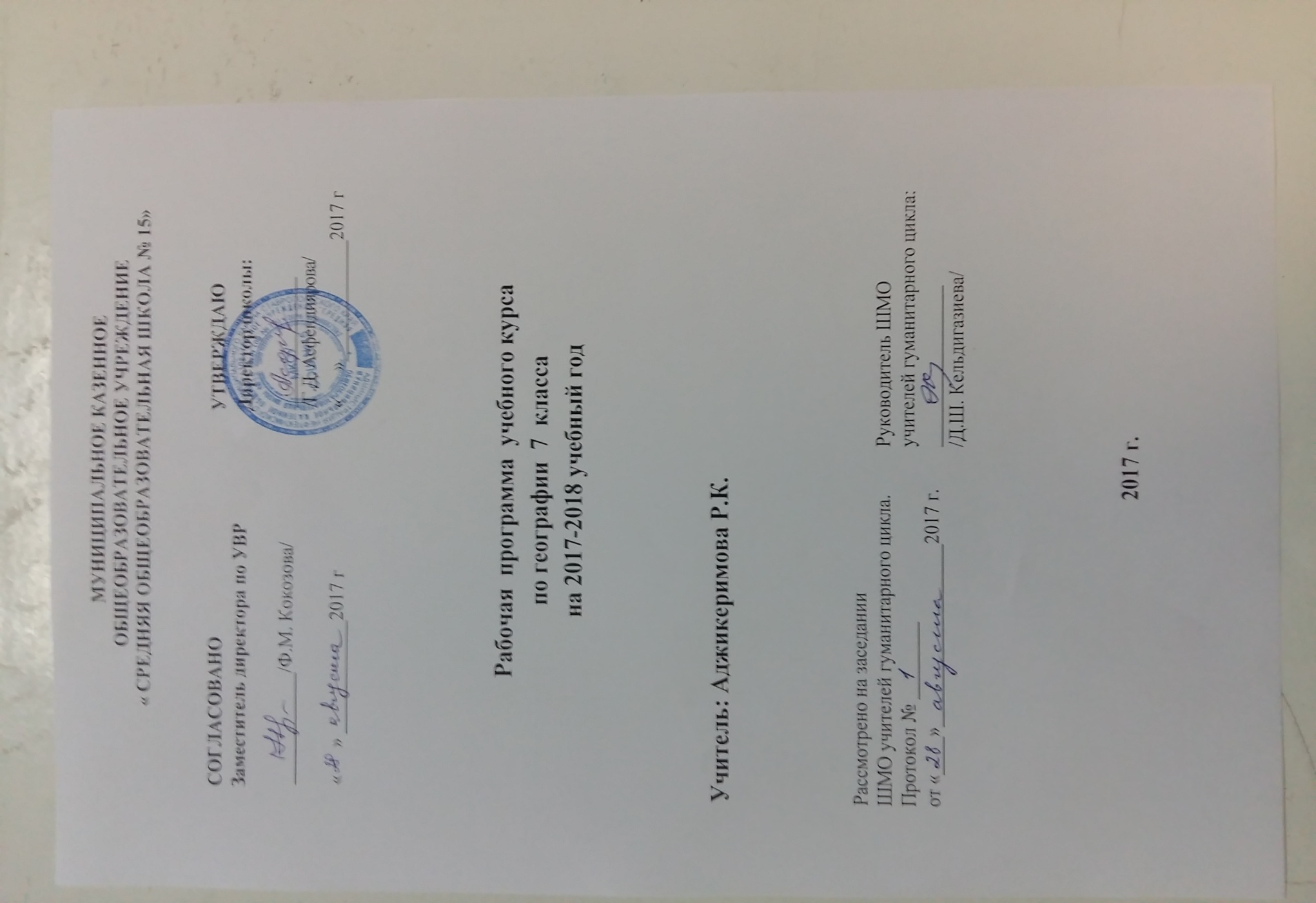 Пояснительная запискаОбщая характеристика программыРабочая программа составлена на основе требований ФГОС основного общего образования второго поколения, примерной программы основного общего образования по географии, базисного учебного плана и полностью отражает базовый уровень подготовки школьников. Программа ориентирована на использование учебника Коринская В.А., Душима И.В., Щенев В.Л. «География материков и океанов. 7 класс» (М.: Дрофа, 2015).Рабочая программа включает следующие разделы:пояснительную записку;учебно-тематический план;календарно-тематическое планирован        учебно-методическое обеспечение для учителя и учащихся.В программе указывается тип урока, вид контроля, описание приемов, помогающих учителю в формировании у школьников познавательных, коммуникативных и регулятивных универсальных навыков, а также технологии, обеспечивающие эффективную работу преподавателя и ученика на уроке.Программа выполняет две основные функции.Информационно-методическая функция позволяет всем участникам образовательного процесса получать представления о целях, содержании, общей стратегии обучения, воспитания и развития обучающихся средствами данного учебного предмета.Организационно-планирующая функция предусматривает выделение этапов обучения, структурирование учебного материала, определение его количественных и качественных характеристик на каждом из этапов.Данная рабочая программа является примерной и может быть использована педагогом как полностью, так и частично в качестве основы при составлении собственной рабочей программы.Цели и задачи преподавания географии на ступени основного общего образованияВ системе современного научного знания география часто рассматривается как система наук, как инструмент смысловой интеграции общественныхи естественнонаучных дисциплин. Среди основных задач географии - поиск путей решения экологических, социально-экономических и социокультурных противоречий возникающих в пространстве географических оболочек Земли на различных территориальных уровнях (от локальных до глобального). Решая указанную задачу, география изучает закономерности пространственно-временных взаимозависимостей, связывающих природные и антропогенные объекты, процессы и явления.В системе школьных дисциплин география:комплексно рассматривает среду обитания человечества, знакомя обучающихся с условиями жизни и хозяйственной деятельности людей в различных географических условиях;развивает эмоционально-ценностное восприятие мира как иерархии целостных территориальных природно-общественных систем, формирование и развитие которых подчинено четким научно познаваемым закономерностям.Посредством материалов курса география как дисциплина вносит не имеющий аналогов вклад в развитие всесторонне образованной и социально- инициативной личности, выработавшей для себя систему взглядов, жизненных целей, смыслов и ценностей, делающих ее готовой к активному участию в социальных и экономических преобразованиях, в экологически целесообразных взаимодействиях общества и природы. Поэтому школьный курс географии вносит неоценимый вклад в подготовку обучающихся к социально-экономическому взаимодействию, экологически целесообразному поведению, к освоению географической культуры как части культуры общечеловеческой.Построение учебного содержания курса осуществляется по принципу от общего к частному. Содержание программы по географии на основной ступени обучения структурировано в виде двух блоков: «География Земли» (5, 6, 7 классы) и «География России» (8, 9 классы), в каждом из которых выделяются тематические разделы.В блоке «География Земли» приводятся общие закономерности строения земной коры, развития рельефа и климата, гидрографии, распределения растительного и животного мира на земном шаре. Таким образом, у обучающихся  формируются основные страноведческие знания и представления о целостности и неоднородности Земли как планеты, они изучают влияние природы на жизнь и хозяйственную деятельность человека.В блоке «География России» рассматриваются особенности природы, населения и хозяйства Российской Федерации. Этот блок признан центральным в курсе географии в российском школьном образовании, ведь у обучающихся формируется географический образ Родины.Цели географического образования в основной школе:развитие и воспитание личности через систему комплексных социально ориентированных знаний;социализация (вхождение в мир социальных отношений) - знания о Земле как о планете людей, размещении населения и хозяйства, о динамике и территориальных следствиях главных природных, экологических, социально-экономических и иных процессов в географическом пространстве, о проблемах взаимодействия общества и природы, об адаптации человека к географическим условиям проживания, о географических подходах к устойчивому развитию территорий;приобщение к познавательной культуре как системе познавательных (научных) ценностей, накопленных обществом в сфере географической науки.Основные задачи обучения (географического образования):развитие познавательных мотивов, направленных на формирование целостной научной картины мира; познавательных качеств личности, связанных с усвоением основ научных знаний, овладением исследовательскими методами, формированием интеллектуальных умений;овладение ключевыми компетенциями: учебно-познавательными, информационными, ценностно-смысловыми, коммуникативными;осознание сущности и понимание динамики главных природных, экологических, социально-экономических, геополитических и иных процессов в географическом пространстве;развитие географической компетентности, способности и готовности к самостоятельному использованию географических знаний и умений; формирование навыков и умений безопасного и экологически целесообразного поведения в окружающей среде.На ступени основного общего образования использование межпредметных связей основывается на взаимодействии курса географии и курсов биологии, математики, истории, физики, астрономии, экологии. Это позволяет учащимся сформировать целостное представление о динамике развития и закономерности взаимосвязей географических оболочек, осознавать принципы взаимодействия природы и общества, взаимовлияние природных процессов, • явлений и географических объектов. Использование потенциала межпредметных связей курсов географии и истории расширяет знания учащихся о закономерностях освоения человеком географического пространства, мотивирует к развитию умения пользоваться картографическим материалом.Отбор фактологического материала осуществляется таким образом, чтобы он способствовал воспитанию гражданских и патриотических качеств обучающихся, содействовал развитию личностного отношения к истории географических открытий, сделанных российскими путешественниками, любви к природе и культуре своей страны и своего края.Общая характеристика курса «География материков и океанов. 7 класс»Курс географии материков и океанов — третий по счету курс географии. Он опирается на знания обучающихся, полученные при изучении землеведения в 5—6 классах и продолжает формировать географическую культуру. При этом развивается система географических представлений и понятий, умение получать географическую информацию из различных источников, стимулируется учебно-познавательная деятельность на более высоком уровне смыслообразования.Курс ориентирован на познание не отдельных географических объектов и явлений, а всего многообразия природы, населения и хозяйственной деятельности человека на земном шаре. Также следует отметить, что психологические особенности школьников 12-13 лет позволяют в рамках данного курса активно формировать навыки бережного отношения к природе и человеку, развивать эмоциональный и социальный интеллект, совершенствовать коммуникативные и исследовательские навыки.Изучение данного курса должно формировать у обучающихся целостное представление о материках, океанах, особенностях географического положения, а также его взаимосвязи со своеобразием рельефа, климатических условий, водных и почвенных ресурсов, природных зон. В 7 классе рассматриваются также основные характеристики населения и хозяйства материков, основы хозяйственной деятельности человека на территории материков и в акватории океанов.Задачей курса «География материков и океанов» является развитие эмоционально-мотивирующеговосприятия предметного материала через использование ярких описаний природных явлений и объектов, этнокультурных отличий населения, географических открытий и путешествий. На элементарном уровне происходит ознакомление учащихся с процессом развития географического знания человечества. В то же время при построении курса учитывается в первую очередь не логика фундаментальной науки, а задачи и особенности данной ступени школьного образования. Не допускается перегрузка учащихся излишней информацией.Основные цели курса «География материков и океанов»:раскрытие закономерностей землеведческого и страноведческого характера с целью формирования у обучающихся целостного представления о Земле как планете людей;формирование убежденности в необходимости бережного отношения к природе и человеку, международном сотрудничестве в решении глобальных проблем окружающей среды.Основные задачи курса:расширение представлений о пространственной неоднородности поверхности Земли;изучение сущности и динамики основных природных и социально -экономических процессов в географической среде;формирование образных представлений о материках и странах, населении и хозяйстве каждого региона;развитие понимания главных особенностей взаимодействия природы и общества;воспитание ценностного отношения к культуре и традициям других народов;развитие картографической грамотности и практических географических умений (извлекать географическую информацию из различных источников);формирование эмоционально-ценностного отношения к географической среде и экологического поведения в ней.Методический аппарат учебника обеспечивает: овладение приемами отбора, анализа и синтеза информации на определенную тему, формирование навыков самостоятельной учебной деятельности, смыслового чтения, развитие критического мышления, возможность организации групповой деятельности обучающихся и коммуникации между участниками образовательного процесса, индивидуализации и персонализации процесса обучения, применения полученных знаний в практической деятельности.Отбор содержания проведен с учетом системно- деятельностного и личностно ориентированного подходов. Приоритетными формами организации учебной работы являются урок и учебные игры-путешествия (с элементами исследовательской и проектной деятельности).Входной, промежуточный и итоговый контроль осуществляется в форме проверочных (диагностических) и тестовых работ. Текущий контроль - в форме тестов, географических диктантов, практических работ, работы с контурными картами, устного опроса, проектной и исследовательской деятельности, уроков-дискуссий.Основное содержание курса «География материков и океанов»В процессе изучения предмета «География» в 7 классе учащиеся осваивают следующие основные знания, а также выполняют практические работы (далее — П.Р.).ВведениеВведение в изучение курса «География материков и океанов»: задачи и содержание курса; знакомство со структурой учебника и формами работы; значение географических знаний для человека; материки и океаны; части света.Как люди открывали и изучали Землю: география в древности и в античном мире; представления мыслителей и ученых древности о строении окружающего их мира (Геродот, Эратосфен, Аристотель, Птолемей); географические знания в раннем Средневековье (М. Поло, А. Никитин); эпоха Великих географических открытий (В. да Гама, X. Колумб, Ф. Магеллан); первые научные экспедиции (С. Дежнев, Дж. Кук); научные экспедиции ХЕК в. (П.П. Семенов-Тянь-Шаньский, Д. Ливингстон, Ф. Нансен, Р. Амундсен, Р. Скотт); современные знания о Земле.Источники географической информации и географические методы изучения окружающей среды: полевые исследования; картографический и исторический методы; современная космическая съемка; системный подход в исследовании Земли.П.Р. № 1 «Работа с источниками географической информации».Раздел /. Главные особенности природы ЗемлиПроисхождение материков и океанов: строение материковой и океанической земной коры; лито- сферные плиты и их границы; карта строения земной коры; эпохи складчатости; сейсмические пояса Земли.Рельеф Земли: крупнейшие (планетарные) формы рельефа; крупные формы рельефа; платформы; средние и мелкие формы рельефа; влияние рельефа на природу и жизнь людей; опасные природные явления.Распределение температуры воздуха и осадков на Земле; воздушные массы: причины, влияющие на формирование климата; пояса атмосферного давления; общая циркуляция атмосферы; постоянные ветры; характер подстилающей поверхности.     Климатические пояса: основные климатические пояса Земли; воздушные массы; основные характеристики климатических поясов; климат и человек.Воды Мирового океана; течения: роль гидросферы в жизни Земли; влияние воды на состав земной коры и образование рельефа; роль воды в формировании климата; вода — необходимое условие для существования жизни; роль воды в хозяйственной деятельности человека; свойства вод Мирового океана; водные массы; поверхностные течения в океане'Жизнь в океане; взаимодействие океана с атмосферой и сушей: роль Мирового океана в жизни нашей планеты; влияние поверхностных течений на климат; влияние суши на Мировой океан.Строение и свойства географической оболочки: компоненты географической оболочки; особенности ее строения; основные свойства географической оболочки; круговорот веществ и энергии; формирование природно-территориальных комплексов.Природные комплексы суши и океана: взаимодействие между природными комплексами; разнообразие природных комплексов; антропогенные природные комплексы.Природная зональность: образование природных зон; закономерности размещения природных зон на Земле; широтная зональность и высотная поясность.П.Р. № 2 «Определение по карте направления движения литосферных плит. Прогноз размещения материков и океанов через миллионы лет (на основе теории тектоники плит)»; П.Р. № 3 «Обозначение на контурной карте теплых и холодных течений, влияющих на климат побережий»; П.Р. № 4 «Обозначение на контурной карте побережий материков и шельфа как особых территориально-аквальных природных комплексов и выделение рекреационных ресурсов»; П.Р. № 5 «Анализ схем круговоротов веществ и энергии»; П.Р. № 6 «Анализ схем высотной поясности различных горных систем».Раздел //. Население землиЧисленность населения и размещение людей на Земле: численность населения Земли; причины, влияющие на численность населения; естественный прирост населения; размещение людей на Земле.Народы и религии мира: расы; этносы; мировые и национальные религии; культурно-исторические регионы мира; страны мира.Хозяйственная деятельность людей; городское и сельское население: основные виды хозяйственной деятельности и их влияние на природные комплексы; городское и сельское население.П.Р. № 7 «Анализ изменения численности и плотности населения Земли»; П.Р. № 8 «Создание модели размещения крупнейших этносов и малых народов. Обозначение на контурной карте путей расселения индоевропейских народов»; П.Р. № 9«Обозначение на контурной карте крупнейших стран, районов размещения различных этносов и районов распространения мировых религий»; П.Р. № 10 «Сравнение образа жизни жителя города и села. Характеристика функций городов и различных поселений».Раздел III. Океаны и материкиТихий и Индийский океаны: Тихий океан — самый большой и самый древний из океанов на Земле; особенности географического положения Тихого и Индийского океанов; история исследования; рельеф, климат и воды; органический мир; виды хозяйственной деятельности в океанах.Атлантический и Северный Ледовитый океаны: географическое пол ожение и история исследования Атлантического океана. Рельеф, климат и воды. Органический мир. Виды хозяйственной деятельности в Атлантическом океане. Экологические проблемы. Северный Ледовитый океан — самый маленький океан на Земле. Географическое положение. Из истории исследования Северного Ледовитого океана. Рельеф, климат и воды. Органический мир. Виды хозяйственной деятельности в океане.Общие особенности природы южных материков: географическое положение; рельеф; климат; внутренние воды; растительный и животный мир.Географическое положение и исследования Африки: особенности географического положения; исследования Африки зарубежными и русскими путешественниками и учеными.Рельеф и полезные ископаемые Африки: формирование основных форм рельефа под влиянием внутренних и внешних процессов; полезные ископаемые.Климат Африки: климатические пояса Африки; распределение температур воздуха; Африка — самый жаркий материк на Земле; распределение осадков.Внутренние воды Африки: внутренние воды; основные речные системы; озера; значение внутренних вод для хозяйственной деятельности человека.Природные зоны Африки: экваториальные леса в Африке; саванны; тропические пустыни; годовые нормы осадков, почвы, растительный и животный мир.Влияние человека на природу Африки: воздействие человека на природу Африки; стихийные бедствия; заповедники и национальные парки.Население и политическая карта Африки: Африка - прародина человека; народы Африки; численность и размещение населения; современная политическая карта континента.Страны Северной Африки; Алжир: общая характеристика стран Северной Африки; географическое положение, природа; население, хозяйство; проблемы и перспективы развития; Алжир как одно из крупных развивающихся государств Северной Африки.     Страны Западной и Центральной Африки; Нигерия: общая характеристика стран Западной и Центральной Африки; особенности географического положения, природы; население, хозяйство; проблемы и перспективы развития; Нигерия — самая большая по численности населения страна Африки.Страны Восточной Африки; Эфиопия: общая характеристика стран Восточной Африки; географическое положение, природа, население и хозяйство Эфиопии; проблемы и перспективы развития страны.Страны Южной Африки; ЮАР: общая характеристика стран Южной Африки; географическое положение, природа, население и хозяйство Южно- Африканской Республики.Географическое положение и история открытия Австралии;рельеф и полезные ископаемые: географическое положение и температурные условия; Большой Барьерный риф; история исследования и освоения Австралии; рельеф и полезные ископаемые.Климат и внутренние воды Австралии; органический мир и природные зоны. Климат и распределение осадков на материке; Австралия — самый сухой материк; сеть временных пересыхающих рек; резкое колебание уровня воды в реках и озерах; своеобразие органического мира Австралии; растения и животные — эндемики; природные зоны; влияние человека на природу материка.Австралийский Союз: коренное население Австралии и переселенцы; хозяйство; воздействие человека на природную среду во время колонизации; изменение природы человеком.Океания: географическое положение; особенности природы; население и страны; культура полинезийцев.Географическое положение, история открытия и исследования Южной Америки: географическое положение Южной Америки; экспедиции к новым землям в эпоху Великих географических открытий; исследователи Южной Америки; русские экспедиции на материк.Рельеф и полезные ископаемые Южной Америки: части рельефа Южной Америки — равнины и горные цепи; Анды как самые длинные горные цепи суши; рельеф плоскогорий; полезные ископаемые.Климат и внутренние воды Южной Америки: климатические пояса; высокогорный климат Анд; Южная Америка — самый влажный материк на Земле; распределение осадков и внутренние воды; роль рек в жизни населения.Природные зоны Южной Америки: особенности сельвы; разнообразие и богатство животного мира; пустыни и полупустыни; саванны и субтропические степи; высотная поясность в Андах; изменение природы человеком; проблема охраны природы Южной Америки.Население Южной Америки: народы Южной Америки; гипотезы заселения материка; древние индийские цивилизации; завоевание материка Испанией и Португалией; современная политическая карта.Страны востока материка; Бразилия: Бразилия — крупнейшая по площади и по населению страна мира; особенности географического положения, природы, населения и хозяйства Бразилии; Аргентина — развитая в хозяйственном отношении страна материка; природа и население Аргентины.Страны Анд. Перу: особенности географического положения и природы Перу; население и хозяйство Республики Перу.Географическое положение, природа Антарктиды; открытие и исследование материка: особенности природы Антарктиды; географическое положение материка; открытие и первые исследования; первая русская антарктическая экспедиция; современные исследования Антарктиды; ледниковый покров; подледный рельеф; климат; органический мир; правовое положение материка.Общие особенности природы северных материков: географическое положение и рельеф; древнее оледенение; климат, внутренние воды и природные зоны Северных материков.Географическое положение; история открытия и исследования Северной Америки: географическое положение Северной Америки; история открытия; русские исследователи Северо-Западной Америки.Рельеф и полезные ископаемые Северной Америки: рельеф поверхности Северной Америки; ледниковые и карстовые рельефообразующие процессы; размещение основных форм рельефа; полезные ископаемые.Климат и внутренние воды Северной Америки: особенности климата Северной Америки; климатические пояса; влияние климата на характер рельефа; основные речные и озерные системы равнин Аппалачей; реки и озера Кордильер.Природные зоны и население Северной Америки: арктические пустыни, тундра, тайга, смешанные леса, степи; изменение природы человеком; население Северной Америки.Канада: географическое положение, природа, население, хозяйство и внутрирегиональные различия Канады.Соединенные Штаты Америки: особенности географического положения, природы, населения и хозяйства США; влияние хозяйственной деятельности человека на природу страны.Средняя Америка. Мексика: общая характеристика Средней Америки; географическое положение, природа, население и хозяйство Мексики.Географическое положение; исследования Центральной Азии: географическое положение материка; очертания берегов; заслуги русских ученых и путешественников в исследовании Центральной Азии.Рельеф и полезные ископаемые Евразии: основные формы и особенности рельефа; области землетрясений и вулканов; полезные ископаемые; запасы нефти и природного газа.Климат и внутренние воды Евразии: климатические условия; климатические пояса и области; влияние климата на хозяйственную деятельность человека; распределение внутренних вод; территории внутреннего стока; реки и озера Евразии; современное оледенение и многолетняя мерзлота.Природные зоны, народы и страны Евразии: тайга, смешанные и широколиственные леса, субтропические леса и пустыни, муссонные (переменно-влажные) леса, субэкваториальные и экваториальные леса; высотная поясность в Гималаях и Альпах; народы Евразии; политическая карта; регионы Европы и Азии.Страны Северной Европы: состав, географическое положение, природа, население и хозяйство региона; особенности рельефа.Страны Западной Европы; Великобритания, Франция, Германия: особенности стран Западной Европы; географическое положение, природа, население и хозяйство Великобритании, Франции, Германии; объекты Всемирного наследия на территории Западной Европы.Страны Восточной Европы: географическое положение, природа, население и хозяйство Польши, Чехии, Словакии, Венгрии, Румынии; страны Балтии; Белоруссия; Украина; Молдавия.Страны Южной Европы; Италия: общая характеристика региона; географическое положение, природа, население и хозяйство Италии.Страны Юго-Западной Азии: состав, географическое положение, природа, население и хозяйство региона; особенности климатического положения; Армения; Грузия; Азербайджан.Страны Центральной Азии: географическое положение, природа, население, хозяйство стран Центральной Азии; внутрирегиональные различия между Казахстаном и другими странами региона (Узбекистан, Киргизия, Таджикистан, Туркмения, Монголия).Страны Восточной Азии; Китай: общая характеристика региона; особенности географического положения, природы, населения и хозяйства Китая; восточный и Западный Китай.Япония: географическое положение, природа, население и хозяйство Японии; объекты Всемирного наследия на территории страны.Страны Южной Азии; Индия: общая характеристика региона; географическое положение, природа, население и хозяйство Индии.Страны Юго-Восточной Азии; Индонезия: Состав стран Юго-Восточной Азии. Географическое положение, природа, население, хозяйство, проблемы и перспективы развития Индонезии.П.Р. № 11 «Обозначение на контурной карте шельфовых зон океанов и видов хозяйственной деятельности на них, маршрутов различных экспедиций по акваториям одного из океанов»; П.Р. № 12 «Определение географического положения материка и географических координат крайних точек и протяженности материка с севера на юг и с запада на восток в градусах и километрах»; П.Р. № 13 «Обозначение на контурной карте основных форм рельефа, месторождений полезных ископаемых, речных систем и озер»; П.Р. № 14 «Определение причин разнообразия природных зон Африки»; П.Р. № 15 «Оценка условий жизни одного из африканских народов на основе сопоставления ареала его распространения с данными климатограмм и описанием климата этого района»; П.Р. № 16 «Описание географического положения, природных условий, населения и хозяйства одной из африканских стран»; П.Р. № 17 «Сравнение географического положения, основных компонентов природы, степени природных и антропогенных изменений ландшафтов Австралии и Африки»; П.Р. № 18 «Сравнение географического положения, основных компонентов природы, степени природных и антропогенных изменений ландшафтов Африки и Южной Америки»; П.Р. № 19 «Определение черт сходства и различий крупных речных систем Южной Америки и Африки, оценка возможностей и трудностей хозяйственного освоения бассейнов этих рек»; П.Р. № 20 «Определение по экологической карте ареалов и центров наибольшего и наименьшего антропогенного воздействия на природу. Выбор мест для создания охраняемых территорий»; П.Р. № 21 «Сравнение природы Арктики и Антарктики. Определение возможности практического использования Антарктиды или Северного Ледовитого океана в различных областях человеческой деятельности»; П.Р. № 22 «Сравнение климата полуостровов Северной Америки, расположенных в одном климатическом поясе, и оценка климатических условий для жизни и хозяйственной деятельности человека»; П.Р. № 23 «Составление маршрута возможного путешествия по странам Северной Америки (обоснование целей, оформление картосхемы, описание современных природных и антропогенных комплексов по пути следования)»; П.Р. № 24 «Сравнение климата Евразии и Северной Америки. Определение типа климата Евразии по климатограммам. Оценка климатических условий для жизни и хозяйственной деятельности людей»; П.Р. № 25 «Сравнение природных зон, расположенных в Евразии и Северной Америке по 40-й параллели, выявление черт сходства и различия в их чередовании, в степени их антропогенного изменения»; П.Р. № 26 «Обозначение на контурной карте наибольших по площади и численности населения стран Евразии. Анализ причин различных соотношений площади и численности населения»; П.Р. N9 27 «Комплексная характеристика одной из стран Южной Европы»; П.Р. № 28 «Сравнение двух азиатских государств с разными природными условиями и различным уровнем хозяйственного развития».Раздел IV. Географическая оболочка - наш домЗакономерности географической оболочки: деление географической оболочки на природные зоны и высотные пояса; целостность географической оболочки; ритмические явления в географической оболочке; географическая зональность.Взаимодействие природы и общества: значение природных богатств; влияние природы на условия жизни людей; экологический кризис; геоэкология; влияние хозяйственной деятельности людей на природу; мировые экологические проблемы; экологическая карта.П.Р. № 29 «Проект воссоздания природного комплекса, пострадавшего от антропогенного воздействия на локальном, региональном или глобальном уровне.Требования к результатам обучения (сформироваиность УУД)Изучение курса «География материков и океанов. 7 класс» направлено на достижение следующих результатов (освоение универсальных учебных действий — УУД):Личностные результаты:ответственное отношение к учению, готовность и способность к саморазвитию, осознанному выбору жизненных целей и смыслов с учетом требований ФГОС по образовательной области «Познавательное развитие»;формирование целостного мировоззрения, соответствующего современному уровню развития науки:реализация установок здорового образа жизни; понимание ценности здорового и безопасного образа жизни; овладение здоро- вьесберегающими технологиями в учебной деятельности;приобретение опыта участия в социально значимой деятельности;развитие потребности и готовности к самообразованию, в том числе в рамках самостоятельно выбранных направлений образования вне школьной программы;развитие коммуникативной компетентности в процессе образовательной, общественно- полезной, учебно-исследовательской, творческой деятельности;формирование экологического мышления; умение оценивать свою деятельность и поступки окружающих с точки зрения сохранения окружающей среды.Метапредметные результаты:познавательные УУД — формирование и развитие навыков и умений:решать проблемные задачи; владеть основами исследовательской и проектной деятельности;давать определения понятий, выделять наиболее существенные признаки объектов и явлений, обобщать, сравнивать, самостоятельно выбирать основания и критерии для классификации;работать с разными источниками информации, анализировать и оценивать информацию, преобразовывать ее из одной формыв другую;находить информацию в различных источниках, оценивать ее достоверность;создавать, применять и преобразовывать знаки и символы для решения учебных и познавательных задач;составлять сообщения на основе обобщения материала учебника и дополнительной литературы;развивать ИКТ-компетентность;строить логические рассуждения и умозаключения, устанавливать причинно-следственные связи, делать выводы;регулятивные УУД— формирование и развитие навыков и умений:самостоятельно определять цели своего обучения, ставить и формулировать для себя новые учебные задачи;планировать пути достижения целей, осознанно выбирать наиболее эффективные способы решения поставленной задачи;работать в соответствии с предложенным или составленным планом;соотносить свои действия с планируемыми результатами, осуществлять контроль своей деятельности по достижению результата, корректировать свои действия в соответствии с изменяющейся ситуацией;владеть основами самоконтроля и самооценки, применять эти навыки при принятии решений и осуществлении осознанного выбора в учебной и познавательной деятельности;адекватно оценивать собственную деятельность и деятельность одноклассников;коммуникативные УУД— формирование и развитие навыков и умений:организовывать сотрудничество в процессе совместной деятельности, работать в группе;осознанно использовать речевые средства для выражения своих мыслей и потребностей, для аргументации своей позиции;участвовать в дискуссии, свободно высказывать суждения по обсуждаемой проблеме, подтверждая их фактами;слушать и слышать другое мнение, уважительно и доброжелательно относиться к другому человеку и его мнению.Предметные результаты:называть, показывать и описывать основные географические объекты, выделять их существенные признаки;называть и объяснять географические закономерности природных и социальных процессов;выявлять основные особенности хозяйственной деятельности населения различных стран и регионов;объяснять значение ключевых понятий курса;работать с основными источниками географической информации (географическими картами, схемами, картосхемами и т. д.);работать с контурной картой;составлять комплексную характеристику стран и территорий;приводить примеры единства и взаимосвязей компонентов природы и социальных явлений;знать основные правила поведения в природе, осуществлять на практике меры по охране природы, анализировать и оценивать последствия воздействия человека на природу;формулировать правила здорового и безопасного образа жизни и применять их на практике.Планируемые результаты изучения курса географии к концу 7 классаИзучение курса «География материков и океанов. 7 класс» должно быть направлено на овладение учащимися следующих умений и навыков.Обучающиеся научатся:различать, описывать и анализировать географические процессы и явления, определяющие особенности природы и населения материков и океанов, отдельных регионов и стран;сравнивать особенности природы и населения, материальной и духовной культуры регионов и отдельных стран;оценивать особенности взаимодействия природы и общества в пределах отдельных территорий;описывать положение и взаиморасположение географических объектов на карте;распознавать и объяснять особенности компонентов природы отдельных территорий;создавать письменные тексты и устные сообщения об особенностях природы, населения и хозяйства изученных стран на основе нескольких источников информации, сопровождать выступление презентацией.Обучающиеся получат возможность научиться:выдвигать гипотезы о связях и закономерностях событий, процессов, объектов, происходящих в географической оболочке;сопоставлять различные научные точки зрения о причинах происходящих глобальных изменений климата;оценивать положительные и негативные последствия глобальных изменений климата для отдельных регионов и стран;объяснять закономерности размещения населения и хозяйства отдельных территорий в связи с природными и социально-экономическими факторамиМесто предмета в базисном учебном планеВ Федеральном базисном учебном общеобразовательном плане на изучение географии в 7 классе отведено 2 ч в неделю (всего 70 ч). Отбор форм организации обучения осуществляется с учетом основного содержания курса. Большое внимание уделяется практическим работам, в процессе осуществления которых обучающиеся формируют навыки работы с различными источниками географической информации, а также приобретают способность давать комплексные характеристики отдельных стран и территорий, выделять соответствующие географические закономерности.Содержание курса географии в 7 классе является базой для последующей уровневой и профильной дифференциации.Используемый УМККорынская В.А., Душина И.В., Щенев В.А. География материков и океанов. 7 класс. М.: Дрофа, 2015.Баранова И.И., Дронов В.П., Душина КВ., Савельева Л.Е. Программа основного общего образования по географии. 5—9 классы. М.: Дрофа, 2015.География материков и океанов. 7 класс. Электронное приложение. М.: Дрофа, 2015.Атлас «География. 7 класс». М.: Дрофа, 2015.Контурные карты «География. 7 класс». М.: Дрофа, 2015.Тестовые задания «География. 7 класс. ЕГЭ: шаг за шагом». М.: Дрофа, 2015.Учебно-тематический планКалендарно-тематический план7 класс. География. География материков и океанов. (70 часов, 2 час в неделю)№ п.пРазделКоличество часов1Введение32Главные особенности природы Земли93Население Земли34Океаны и материки525Географическая оболочка — наш дом26Заключение1Итого70№п.пТема урокаТип урока, форма проведенияФормы организации УПД обучающихсяПланируемые результатыПланируемые результатыПланируемые результатыСистема контроляСредства обученияД/зДата№п.пТема урокаТип урока, форма проведенияФормы организации УПД обучающихсяличностныеметапредметныепредметныеВведение (3 ч.)Введение (3 ч.)Введение (3 ч.)Введение (3 ч.)Введение (3 ч.)Введение (3 ч.)Введение (3 ч.)Введение (3 ч.)Введение (3 ч.)Введение (3 ч.)Введение (3 ч.)1Введение в изучение курса «География материков и океанов»Урок новых знанийФронтальная, индивидуальная, парнаяФормирование ответственного отношения к учебе. Сформировать убежденность в возможности познания природыПознавательные УУД:поиск и выделение необходимой информации, выбор наиболее эффективных способов решения задач.Регулятивные УУД:осуществление учащимися учебных действий, умение прогнозировать свои результаты, осуществление контроля и само регуляции учебной деятельности.Коммуникативные УУД:осуществление планирования учебного сотрудничества, взаимодействие учащихся в парах и группах.Личностные УУД:формирование у учащихся мотивации к изучению географии, развитие воли, трудолюбия и дисциплинированности.Уметь: показывать материки и части света; приводить примеры материковых, вулканических, коралловых острововВводная беседа, выполнение творческой работыПрезентацияС. 4-72Как люди открывали и изучали ЗемлюУрок новых знанийФронтальная, индивидуальная, парнаяФормирование ответственного отношения к учебе. Сформировать убежденность в возможности познания природыПознавательные УУД:поиск и выделение необходимой информации, выбор наиболее эффективных способов решения задач.Регулятивные УУД:осуществление учащимися учебных действий, умение прогнозировать свои результаты, осуществление контроля и само регуляции учебной деятельности.Коммуникативные УУД:осуществление планирования учебного сотрудничества, взаимодействие учащихся в парах и группах.Личностные УУД:формирование у учащихся мотивации к изучению географии, развитие воли, трудолюбия и дисциплинированности.Уметь: показывать материки и части света; приводить примеры материковых, вулканических, коралловых острововВводная беседа, выполнение творческой работыПрезентация§ 1, с.7-16, в.1-43Источники географической информации. Карта – особый источник географических знаний.Практич. работа №1.Работа с источниками географической информацииУрок новых знанийГрупповая, индивидуальная. Работа с картами атласа.Формирование ответственного отношения к учебе. Овладение на уровне общего образования системой географических знаний. Развитие речи учащихсяПознавательные УУД:выделение и формулирование познавательной цели, структурирование знаний, выбор эффективных способов решения задач, анализ и работа с картографическим материалом.Регулятивные УУД:умение планировать пути достижения цели, соотносить свои действия в процессе достижения результатаКоммуникативные УУД:управлять своим поведением, оценивать свои действияУметь: давать характеристику карты; читать и анализировать картуПрактич.работа на уроке, анализ карт атласаПрезентация, электронное пособие§2, с.17-21, в.1-7Раздел I. Главные особенности природы Земли (9 ч)Раздел I. Главные особенности природы Земли (9 ч)Раздел I. Главные особенности природы Земли (9 ч)Раздел I. Главные особенности природы Земли (9 ч)Раздел I. Главные особенности природы Земли (9 ч)Раздел I. Главные особенности природы Земли (9 ч)Раздел I. Главные особенности природы Земли (9 ч)Раздел I. Главные особенности природы Земли (9 ч)Раздел I. Главные особенности природы Земли (9 ч)Раздел I. Главные особенности природы Земли (9 ч)Раздел I. Главные особенности природы Земли (9 ч)Литосфера и рельеф Земли (2ч.)Литосфера и рельеф Земли (2ч.)Литосфера и рельеф Земли (2ч.)Литосфера и рельеф Земли (2ч.)Литосфера и рельеф Земли (2ч.)Литосфера и рельеф Земли (2ч.)Литосфера и рельеф Земли (2ч.)Литосфера и рельеф Земли (2ч.)Литосфера и рельеф Земли (2ч.)Литосфера и рельеф Земли (2ч.)Литосфера и рельеф Земли (2ч.)4Происхождение материков и океановПрактич. работа №2. Определение по карте направления движения литосферных плит. Прогноз размещения материков и океанов через миллионы лет.Урок общеметодологической направленностиПарная, фронтальнаяФормирование ответственного отношения к учению, готовности к саморазвитию, осознанному выбору с учетом познавательных интересовПознавательные УУД:самостоятельное выделение и формирование поставленной цели; установление причинно-следственных связей, представление цепочек объектов и явлений; доказательствоРегулятивные УУД:поиск информации в картах атласаКоммуникативные УУД:умение участвовать в коллективном обсуждении проблемЛичностные УУД:эмоционально-ценностное отношение к окружающей средеУметь: называть и показывать по карте крупные формы рельефа и объяснять зависимость крупных форм рельефа от строения земной корыМоделирование на контурной карте расположения литосферных плит, взаимоконтрольКарты атласа, презентация, видеофрагмент§3, с.23-29, в.1-65Рельеф ЗемлиУрок общеметодологической направленностиПарная,индивидуальная.Формирование ответственного отношения к учению, готовности к саморазвитию, осознанному выбору с учетом познавательных интересовПознавательные УУД:самостоятельное выделение и формирование поставленной цели; анализ, сравнение, группировка различных объектов, явлений, фактовРегулятивные УУД:самостоятельно искать и выделять необходимую Коммуникативные УУД:добывать необходимую информацию с помощью карт атласаЛичностные УУД:осознать необходимость изучения окружающего мираУметь: называть и показывать по карте крупные формы рельефа и объяснять зависимость крупных форм рельефа от строения земной корыРабота на конт. карте, взаимоконтрольКарты атласа, презентация§4, с.29-32, в.1-5Атмосфера и климаты Земли (2ч.)Атмосфера и климаты Земли (2ч.)Атмосфера и климаты Земли (2ч.)Атмосфера и климаты Земли (2ч.)Атмосфера и климаты Земли (2ч.)Атмосфера и климаты Земли (2ч.)Атмосфера и климаты Земли (2ч.)Атмосфера и климаты Земли (2ч.)Атмосфера и климаты Земли (2ч.)Атмосфера и климаты Земли (2ч.)Атмосфера и климаты Земли (2ч.)6Распределение температуры воздуха и осадков на Земле. Воздушные массыУрок общеметодологической направленностиФронтальная, парнаяФормирование ответственного отношения к учению, уметь использовать знания в реальной жизни.Познавательные УУД:выделение и формирование познавательной цели, выбор наиболее эффективных способов решения задачРегулятивные УУД:планировать свою деятельность под руководством учителя, работать в соответствии с поставленной задачей, сравнивать полученные результаты с ожидаемымиКоммуникативные УУД:умение общаться и взаимодействовать друг с другомЛичностные УУД:осознавать необходимость изучения окружающего мираОбъяснять зональность в распределении температуры воздуха, атмосферного давления, осадков; называть типы воздушных масс и некоторые их характеристикиИндивидуальный, фронтальный, работа на к/к.Карты атласа, презентация§5, с.33-39, в.1-77Климатические пояса ЗемлиУрок общеметодологической направленностиФронтальная, парная, индивидуальнаяФормирование коммуникативной компетентности в общении и сотрудничестве в различных видах деятельностиПознавательные УУД:строить логическое рассуждение, включающее установление причинно-следственных связей.Преобразовывать информацию  из одного вида в другойРегулятивныеУУД: умение планировать свою деятельность под руководством учителя; уметь работать с текстом: составлять таблицуКоммуникативные УУД:отстаивая свою точку зрения, приводить аргументы и подтверждать их фактами.Личностные УУД:установление учащимися связи между целью учебной деятельности и ее мотивомУметь: делать простейшие описания климата отдельных климатических поясовИндивидуальный, фронтальный, работа на к/к.Презентация, электронное пособие§6, с.39-43, в.1-9Гидросфера. Мировой океан-главная часть гидросферы (2ч.)Гидросфера. Мировой океан-главная часть гидросферы (2ч.)Гидросфера. Мировой океан-главная часть гидросферы (2ч.)Гидросфера. Мировой океан-главная часть гидросферы (2ч.)Гидросфера. Мировой океан-главная часть гидросферы (2ч.)Гидросфера. Мировой океан-главная часть гидросферы (2ч.)Гидросфера. Мировой океан-главная часть гидросферы (2ч.)Гидросфера. Мировой океан-главная часть гидросферы (2ч.)Гидросфера. Мировой океан-главная часть гидросферы (2ч.)Гидросфера. Мировой океан-главная часть гидросферы (2ч.)Гидросфера. Мировой океан-главная часть гидросферы (2ч.)8Воды Мирового океана. Схема поверхностных течений.Практич. раб. №3. Обозначение на контурной карте теплых и холодных течений, влияющих на климат побережийУрок общеметодологической направленностиПарная, индивидуальнаяОсознавать целостность природы планеты Земля; овладение на уровне общего образования системой географических знанийПознавательные УУД:преобразовывать информацию  из одного вида в другой.Вычитывать все уровни текстовой информации.РегулятивныеУУД: уметь самостоятельно приобретать новые знания и практические уменияКоммуникативные УУД:организовывать и планировать учебное сотрудничество с учителем и одноклассникамиЛичностные УУД:установление учащимися связи между целью учебной деятельности и ее мотивомПоказывать океаны и некоторые моря, течения, объяснять изменения свойств океанических водИндивидуальный, фронтальный, письменный, работа на к/к.Презентация, электронное пособие§7, с.44-50, в.1-59Жизнь в океане. Взаимодействие океана с атмосферой и сушей. ПР. р. №4. Обозначение на к/к побережий материков и шельфа как особых территориально- аквальных ПК и выделение рекреационных ресурсовУрок общеметодологической направленностиПарная, индивидуальная, фронтальнаяОсознавать целостность природы планеты ЗемляПознавательные УУД:уметь определять возможные источники сведений, производить поиск информации, анализировать и оценивать ее достоверностьРегулятивныеУУД: Выдвигать версии решения проблемы, осознавать конечный результат, выбирать из предложенных и искать самостоятельно  средства достижения цели.Коммуникативные УУД:уметь определять понятия, строить умозаключения и делать выводыЛичностные УУД:формирование целостного мировоззрения, соответствующего современному уровню развития науки и общественной практикиПриводить примеры влияния Мирового океана на природу материковВзаимоконтрольПрезентация, электронное пособие§8, с.51-55, в.1-8Географическая оболочка (3ч.)Географическая оболочка (3ч.)Географическая оболочка (3ч.)Географическая оболочка (3ч.)Географическая оболочка (3ч.)Географическая оболочка (3ч.)Географическая оболочка (3ч.)Географическая оболочка (3ч.)Географическая оболочка (3ч.)Географическая оболочка (3ч.)Географическая оболочка (3ч.)10Строение и свойства географической оболочки. Пр. раб.№5 Анализ схем круговоротов веществ и энергииУрок общеметодологической направленностиПарная, индивидуальная, фронтальнаяФормирование осознания целостности географической среды во взаимосвязи природыПознавательные УУД:уметь использовать ключевые базовые понятия курса географииРегулятивныеУУД: формировать целевые установки учебной деятельности.Коммуникативные УУД:выделять главную мысль в тексте параграфаЛичностные УУД:Уметь выделять главное, существенные признаки понятия; уметь работать с текстом: составлять сложный планПриводить примеры ПКФронтальный устный, взаимоконтрольПрезентация, электронное пособие§9, с.56-60, в.1-411Природные комплексы суши и океанаУрок общеметодологической направленностиПарная, индивидуальная, фронтальнаяФормирование осознания целостности географической среды во взаимосвязи природыПознавательные УУД:осуществлять выбор наиболее эффективных способов решения задачи в зависимости от конкретных условийРегулятивныеУУД: определять новый уровень отношения к самому себе как субъекту деятельности.Коммуникативные УУД:развивать умение точно и грамотно выражать свои мысли, отстаивать свою точку зрения в процессе дискуссииСоставлять простейшие схемы взаимодействия природных компонентовИндивидуальный,Работа с к/к.Презентация, электронное пособие§10, с.60-63, в.1-412Природная зональностьПрактич. работа. №6. Анализ схем высотной поясности различных горных системУрок общеметодологической направленностиИндивидуальная, фронтальнаяФормирование осознания целостности географической среды во взаимосвязи природы Овладение на уровне общего образования системой географических знанийПознавательные УУД:объяснять географические явления, процессы, выявляемые в ходе исследования учебного материалаРегулятивныеУУД: определять последовательность промежуточных целей с учетом конечного результата, составлять план последовательности действий.Коммуникативные УУД:формировать коммуникативные действия, направленные на структурирование информации по данной теме.Приводить составлять простейшие схемы взаимодействия природных компонентов примеры ПК.Индивидуальный,работа с к/к., диктант понятий.Презентация, электронное пособие§11, с.63-67, в.1-5Население Земли (3 ч.)Население Земли (3 ч.)Население Земли (3 ч.)Население Земли (3 ч.)Население Земли (3 ч.)Население Земли (3 ч.)Население Земли (3 ч.)Население Земли (3 ч.)Население Земли (3 ч.)Население Земли (3 ч.)Население Земли (3 ч.)13Численность населения Земли. Размещение населенияПрактич. работа. №7. Анализ изменения численности и плотности населения ЗемлиУрок общеметодологической направленностиГрупповая, фронтальная.Формирование ответственного отношения к учебе. Формирование коммуникативной компетенции в общении сотрудничестве со сверстниками в процессе образовательной деятельностиПознавательные УУД:использовать современные источники информации, в том числе материалы на электронных носителяхРегулятивныеУУД: определять последовательность промежуточных целей с учетом конечного результата, составлять план последовательности действий.Коммуникативные УУД:формировать навыки учебного сотрудничества в ходе индивидуальной и групповой работыУметь рассказывать об основных путях расселения человека по материкам, главных областях расселения, разнообразии видов хозяйственной деятельности людей; читать комплексную карту; показывать наиболее крупные страны мираВыборочный, фронтальный.Презентация, электронное пособие§12, с.70-72, инд. задание14Народы и религии мираПрактич. работа. №8-9.Обозначение на к/к путей расселения индоевропейских народов. Крупнейших стран, районов размещения различных этносов и районов распространения мировых религийУрок общеметодологической направленностиФронтальная, индивидуальная,групповаяУважать историю, культуру, национальные особенности, традиции и обычаи других народовПознавательные УУД:объяснять географические явления, процессы, выявляемые в ходе исследования учебного материалаРегулятивныеУУД: самостоятельно находить и формулировать учебную проблему, составлять план выполнения работы.Коммуникативные УУД:воспринимать текст с учетом поставленной учебной задачи, находить в тексте информацию, необходимую для ее решенияУметь рассказывать об основных путях расселения человека по материкам, главных областях расселения, разнообразии видов хозяйственной деятельности людей; читать комплексную карту; показывать наиболее крупные страны мираПракт. работа, фронтальныйПрезентация, электронное пособие§13, с.73-76, в.1-315Хозяйственная деятельность людей. Городское и сельское население.Практ. Раб.№10.Сравнение образа жизни жителя города и села. Характеристика функций городов и различных поселенийУрок общеметодологической направленностиФронтальная, индивидуальная, парнаяОсознавать целостность природы, населения и хозяйства Земли.Познавательные УУД:оценивать способы и условия действия, контролировать и оценивать процесс и результаты деятельностиРегулятивныеУУД: оценивать весомость приводимых доказательств и рассуждений.Коммуникативные УУД:планировать учебное сотрудничество, достаточно полно и точно выражать мысли в соответствии с задачами и условиями коммуникации, формировать и аргументировать свое мнение и позицию в коммуникацииУметь рассказывать об основных путях расселения человека по материкам, главных областях расселения, разнообразии видов хозяйственной деятельности людей; читать комплексную карту; показывать наиболее крупные страны мираВзаимоконтрольПрезентация, электронное пособие§14, с.77-83, инд. заданиеРаздел II. Океаны и материки (52 ч.)Раздел II. Океаны и материки (52 ч.)Раздел II. Океаны и материки (52 ч.)Раздел II. Океаны и материки (52 ч.)Раздел II. Океаны и материки (52 ч.)Раздел II. Океаны и материки (52 ч.)Раздел II. Океаны и материки (52 ч.)Раздел II. Океаны и материки (52 ч.)Раздел II. Океаны и материки (52 ч.)Раздел II. Океаны и материки (52 ч.)Раздел II. Океаны и материки (52 ч.)Океаны (2ч.)Океаны (2ч.)Океаны (2ч.)Океаны (2ч.)Океаны (2ч.)Океаны (2ч.)Океаны (2ч.)Океаны (2ч.)Океаны (2ч.)Океаны (2ч.)Океаны (2ч.)16Тихий океан. Индийский океан.Урок новых знанийФронтальная, индивидуальная, групповаяФормирование ответственного отношения к учению, готовности к саморазвитию, осознанному выбору с учетом познавательных интересовПознавательные УУД:выделение и формулирование познавательной цели, структурирование знаний, выбор эффективных способов решения задач, анализ и работа с картографическим материаломРегулятивныеУУД: умение планировать пути достижения цели, соотносить свои действия в процессе достижения результата.Коммуникативные УУД:умение участвовать в коллективном обсуждении проблемУметь показывать на карте и называть океаны, определять их географическое положение, определять и называть некоторые отличительные признаки океанов как крупных природных комплексов; показывать на карте наиболее крупные и известные географические объекты в океанахФронтальный, индивидуальный, раб.с к/кПрезентация, электронное пособие, видео-фрагмент§15, с.84-91, в.1-717Атлантический океан. Северный Ледовитый океанПрактич. работа.11. Обозначение на к/к шельфовых зон океанов и видов хозяйственной деятельности на них, маршрутов различных экспедиций по акваториям одного из океановУрок общеметодологической направленностиФронтальная, индивидуальная.Формирование ответственного отношения к учению, готовности к саморазвитию, осознанному выбору с учетом познавательных интересовПознавательные УУД:произвольно и осознанно владеть общим приемом решения проблемных ситуацийРегулятивныеУУД: осознавать самого себя как движущую силу своего на учения. Формировать способность к мобилизации сил и энергии, к волевому усилию – выбору в ситуации мотивационного конфликта и к преодолению препятствий.Коммуникативные УУД:управлять своим поведением, оценивать свои действияУметь показывать на карте и называть океаны, определять их географическое положение, определять и называть некоторые отличительные признаки океанов как крупных природных комплексов; показывать на карте наиболее крупные и известные географические объекты в океанахФронтальный, индивидуальный, раб.с к/к, тестПрезентация, электронное пособие видеофрагмент§16, с.91-101, в.1-11Инд. заданиеЮжные материки (1 ч.)Южные материки (1 ч.)Южные материки (1 ч.)Южные материки (1 ч.)Южные материки (1 ч.)Южные материки (1 ч.)Южные материки (1 ч.)Южные материки (1 ч.)Южные материки (1 ч.)Южные материки (1 ч.)Южные материки (1 ч.)18Общие особенности природы южных материковУрок новых знанийФронтальная, индивидуальная, групповаяФормирование ответственного отношения к учению, готовности к саморазвитию, осознанному выбору с учетом познавательных интересовПознавательные УУД:постановка и формулирование проблемы, самостоятельное создание алгоритмов деятельности при решении проблем творческого и поискового характераРегулятивныеУУД: прогнозировать результат и уровень усвоения материала; определять новый уровень отношения к самому себе как к субъекту деятельности.Коммуникативные УУД:отстаивая свою точку зрения, приводить аргументы, подтверждая их фактамиУметь показывать на карте и называть материки, определять их географическое положение, определять и называть некоторые отличительные признаки материков как крупных природных комплексов; показывать на карте наиболее крупные и известные географические объекты на материкахФронтальный, индивидуальныйПрезентация, электронное пособие§17, с.102-107, в.1-8Африка (11 ч.)Африка (11 ч.)Африка (11 ч.)Африка (11 ч.)Африка (11 ч.)Африка (11 ч.)Африка (11 ч.)Африка (11 ч.)Африка (11 ч.)Африка (11 ч.)Африка (11 ч.)19Географическое положение. Исследование Африки. Практ. Раб.№12 Определение географического положения материка и географических координат крайних точек и протяженностей материка с севера на юг и с запада на восток в градусахУрок новых знанийГрупповаяФормирование ответственного отношения к учебе. Развитие речи.Познавательные УУД:выделять главное, существенные признаки понятийРегулятивныеУУД: планировать свою деятельность под руководством учителя; работать в соответствии с поставленной учебной задачей.Коммуникативные УУД:осуществление планирования учебного сотрудничества, взаимодействие учащихся в парах и группахЗнать:понятие «географическое положение материка»;особенности географического положенияАфрики;основных исследователей материка, в том числе русских путешественников и ученых;имена: Васко да Гама, Давид Ливингстон,В. В.Юнкер, Е. П. Ковалевский, А. В. Елисеев,Н. И. Вавилов;уметь:определять географическое положение по физической карте и плану описания (на уровне описания по образцу).Фронтальный, индивидуальный, раб.с к/кПрезентация, электронное пособие видеофрагмент§18, 108-110, в.1-420Рельеф и полезные ископаемые. Практ. Раб.№13. Обозначение на к/к основных форм рельефа, месторождений полезных ископаемых, речных систем и озерУрок общеметодологической направленностиФронтальная, индивидуальная, парнаяАдаптировать знания к условиям окружающей среды. Уметь использовать знания в реальной жизниПознавательные УУД:формировать основы смыслового чтения учебных и познавательных текстов; находить информацию по данной теме в тексте учебника, в дополнительных источниках к параграфу, электронных изданияхРегулятивныеУУД: формировать целевые установки учебной деятельности, выстраивать последовательность необходимых операций.Коммуникативные УУД:определять цели и способы взаимодействия; планировать общие способы работы; обмениваться знаниями между членами группы для принятия эффективных совместных решенийЗнать основные черты рельефа материка и факторыего образования;состав полезных ископаемых и их размещениепо частям материка в связи с происхождением горных пород;основные формы рельефа, названные в тексте;уметь:определять основные черты рельефа по физической карте;находить на ней главные формы поверхности;показывать месторождения полезных ископаемых и объяснять их размещение на основе сопоставления физической карты и карты строения земнойкоры;объяснять основные черты рельефа на основесвязи с историей формирования земной коры и с учетом строения земной коры.ВзаимоконтрольПрезентация, электронное пособиевидео-фрагмент§19, с.111-113, в.1-321Климат.Урок общеметодологической направленностиФронтальная, индивидуальная, парнаяФормирование ответственного отношения к учению, готовности к саморазвитию, осознанному выбору с учетом познавательных интересов.Познавательные УУД:классифицировать информацию по заданным признакам; выявлять причинно-следственные связиРегулятивныеУУД: сравнивать полученные результаты с ожидаемыми результатами; оценивать работу одноклассниковКоммуникативные УУД:умение участвовать в коллективном обсуждении проблемЗнать:климатические условия Африки (температуры, условия увлажнения, типы климата);уметь:определять по климатической карте температурные особенности, знать:общие черты внутренних вод Африки и наиболее крупные речные системы и озера;уметь:определять характерные особенности внутренних вод по картам;Фронтальный, индивидуальный, раб.с к/к, тестПрезентация, электронное пособие видеофрагмент§20, с.114-117, в.1-522Внутренние водыУрок общеметодологической направленностиФронтальная, индивидуальная, парнаяФормирование ответственного отношения к учебе. Формирование осознания целостности географической среды во взаимосвязи природыПознавательные УУД:классифицировать информацию по заданным признакам; выявлять причинно-следственные связиРегулятивныеУУД: сравнивать полученные результаты с ожидаемыми результатами; оценивать работу одноклассниковКоммуникативные УУД:умение участвовать в коллективном обсуждении проблемЗнать:климатические условия Африки (температуры, условия увлажнения, типы климата);уметь:определять по климатической карте температурные особенности, знать:общие черты внутренних вод Африки и наиболее крупные речные системы и озера;уметь:определять характерные особенности внутренних вод по картам;Фронтальный, индивидуальный, раб.с к/к, тестПрезентация, электронное пособие видеофрагмент§20, с.117-119, в.1-523Природные зоныУрок общеметодологической направленностиФронтальная, индивидуальная, парнаяФормирование ответственного отношения к учебе. Формирование осознания целостности географической среды во взаимосвязи природыПознавательные УУД:выделять существенную информацию из текстов разных видовРегулятивныеУУД: проводить контроль в форме сравнения способа действия и его результата с заданным эталоном с целью обнаружения отклонений от эталона и внесения необходимых коррективов.Коммуникативные УУД:слушать других, пытаться принимать другую точку зрения, быть готовым изменить свою точку зренияЗнать:содержание понятий природных зон;их характерные черты и факторы образования;типичные растения и животных природных зон;уметь:описывать природные зоны по комплекту карт;устанавливать связи между компонентамиприроды;Фронтальный, индивидуальный, раб.с к/кПрезентация, электронное пособие видеофрагмент§21, с.120-126, в.1-424Влияние человека на природу. Заповедники и национальные парки. Практич. Раб.№14. Определение причин разнообразия природных зон АфрикиУрок общеметодологической направленностиФронтальная, индивидуальная, парнаяФормирование ответственного отношения к учебе. Формирование осознания целостности географической среды во взаимосвязи природыПознавательные УУД:самостоятельно ориентироваться в новом учебном материале, строить речевые высказыванияРегулятивныеУУД: определять последовательность промежуточных целей с учетом конечного результата, составлять план последовательности действийКоммуникативные УУД:развивать умение обмениваться знаниями в парах для принятия эффективных решенийЗнать:о характере изменений в природе материка подвлиянием хозяйственной деятельности населения,о стихийных бедствиях;понятия и термины: заповедник, национальный парк, Сахель, Сахара, Намиб, Серенгети, паркКрюгера;уметь: описывать природную зону (по образцу);тестПрезентация, электронное пособиевидеофрагмент§22, с.126-129, в.1-1025НаселениеПрактич. Раб.№15.Оценка условий жизни одного из африканских народов на основе сопоставления ареала его распространения с данными климатограмм  и описанием климата этого районаУрок общеметодологической направленностиФронтальная, индивидуальная, парнаяУважать историю, культуру, национальные особенности, традиции и обычаи других народовПознавательные УУД:объяснять географические явления, процессы, выявляемые в ходе исследования учебного материалаРегулятивныеУУД: самостоятельно выделять и формулировать познавательную цель; искать и выделять необходимую информациюКоммуникативные УУД:слушать и слышать друг друга; с достаточной полнотой и точностью выражать свои мысли в соответствии с задачами и условиями коммуникацииЗнать:численность населения, его национальный (этнический) состав, плотность, размещение по территории, особенности культуры коренного населения;уровень развития хозяйства, особенно сельского, его специализацию;состав видов промышленной деятельности, вособенности добываемого минерального сырья;термин: резервация;уметь:анализировать содержание картобъяснять размещение населения, городов,Фронтальный, индивидуальный, взаимоконтрольПрезентация, электронное пособие видеофрагмент§23, с.129-133, в.1-326Страны Северной Африки. Алжир.Урок общеметодологической направленностиФронтальная, индивидуальная, парнаяФормирование ответственного отношения к учению, готовности к саморазвитию, осознанному выбору с учетом познавательных интересовПознавательные УУД:поиск и выделение необходимой информации, выбор наиболее эффективных способов решения задач. Установление причинно-следственных связей.РегулятивныеУУД: осуществление учащимися учебных действий, умение прогнозировать свои результаты, осуществление контроля и саморегуляции учебной деятельности.Коммуникативные УУД:осуществление планирования учебного сотрудничества, взаимодействие учащихся в парах и группах.Знать:план характеристики страны;природные условия жизни и хозяйственной деятельности населения Северной Африки как природного и цивилизационного района;особенности оседлого и кочевого образа жизни;изменения в природе Алжира.Фронтальный, индивидуальныйПрезентация, электронное пособие видеофрагмент§24, с.133-137, в.1-527Страны Западной и Центральной Африки. Нигерия.Урок общеметодологической направленностиФронтальная, индивидуальная, парнаяУметь работать в коллективе, вести диалог вырабатывая общее решениеПознавательные УУД:постановка и формулирование проблемы, самостоятельное создание алгоритмов деятельности при решении проблем творческого и поискового характераРегулятивныеУУД: применять методы информационного поиска, в том числе с помощью компьютерных средствКоммуникативные УУД:формировать навыки самостоятельной работыЗнать:план характеристики страны;природные условия жизни и хозяйственной деятельности населения Западной и Центральной Африки,изменения в природе Нигерии.Практ. работа, фронтальный, индивидуальныйПрезентация, электронное пособие видеофрагмент§25, с.137-140, в.1,228Страны Восточной Африки. Эфиопия.Урок общеметодологической направленностиФронтальная, индивидуальная, парнаяУметь работать в коллективе, вести диалог вырабатывая общее решениеПознавательные УУД:постановка и формулирование проблемы, самостоятельное создание алгоритмов деятельности при решении проблем творческого и поискового характераРегулятивныеУУД: применять методы информационного поиска, в том числе с помощью компьютерных средствКоммуникативные УУД:формировать навыки самостоятельной работыЗнать:географические особенности природы региона;связь между географическим положением,природными условиями, ресурсами и хозяйствомстран региона;природные и антропогенные причины возникновения геоэкологических проблем в странах региона;меры по сохранению природыуметь:выделять, описывать и объяснять по текстуучебника и картам атласаФронтальный, индивидуальныйПрезентация, электронное пособие видеофрагмент§26, с.141-144, в.1-429Страны Южной Африки. ЮАРПрактич. работа. 16. Описание географического положения, природных условий, населения и хозяйства одной из африканских странУрок общеметодологической направленностиФронтальная, индивидуальная, парнаяФормирование ответственного отношения к учению, готовности к саморазвитию, осознанному выбору с учетом познавательных интересовПознавательные УУД:постановка и формулирование проблемы, самостоятельное создание алгоритмов деятельности при решении проблем творческого и поискового характераРегулятивныеУУД: применять методы информационного поиска, в том числе с помощью компьютерных средствКоммуникативные УУД:формировать навыки самостоятельной работыЗнать:план характеристики страны;природные условия жизни и хозяйственной деятельности населения ЮАР,охрана окружающей средыФронтальный, индивидуальныйПрезентация, электронное пособие видеофрагмент§27, с.144-147, в.1-4Австралия и Океания (5 ч.)Австралия и Океания (5 ч.)Австралия и Океания (5 ч.)Австралия и Океания (5 ч.)Австралия и Океания (5 ч.)Австралия и Океания (5 ч.)Австралия и Океания (5 ч.)Австралия и Океания (5 ч.)Австралия и Океания (5 ч.)Австралия и Океания (5 ч.)Австралия и Океания (5 ч.)30Географическое положение Австралии. История открытия. Рельеф и полезные ископаемыеПрактич. Раб.№17.Сравнение географического положения и особенностей природы Австралии и АфрикиУрок новых знанийФронтальная, индивидуальная, групповаяФормирование ответственного отношения к учебе. Развитие речи.Познавательные УУД:выделять существенную информацию из текста и карт атласа; решать тестовые заданияРегулятивныеУУД: формировать целевые установки учебной деятельности; выстраивать алгоритм действийКоммуникативные УУД:владеть навыками диалогической речиЗнать: особенности географического положения;основных исследователей материка;уметь:определять географическое положение по физической карте;Практ. работа, фронтальный, индивидуальный, работа с к/кПрезентация, электронное пособие видеофрагмент§28, с.149-152, в.1-531Климат Австралии. Внутренние воды.Урок общеметодологической направленностиФронтальная, индивидуальная, парнаяФормирование ответственного отношения к учебе. Формирование эмоционально-ценностного отношения к окружающей среде, осознание необходимости ее сохранения и рационального использованияПознавательные УУД:сравнивать объекты, факты, явления, события по заданным критериям; выявлять причинно-следственные связиРегулятивныеУУД: сравнивать полученные результаты с ожидаемыми результатами; оценивать работу одноклассников.Коммуникативные УУД:умение с достаточной полнотой выражать свои мысли в соответствии с задачами и условиями коммуникацииУметь:анализировать содержание карт АвстралииПракт. работа, фронтальный, индивидуальныйПрезентация, электронное пособие видеофрагмент§29, с.152-155, вопр.32Природные зоны Австралии. Своеобразие органического мираУрок общеметодологической направленностиФронтальная, индивидуальная, парнаяФормирование ответственного отношения к учебе. Формирование основ экологической культурыПознавательные УУД:самостоятельное выделение и формулирование познавательной цели; 
осознанное и произвольное построение речевого высказывания в устной и письменной форме;
РегулятивныеУУД: целеполагание как постановка учебной задачи на основе соотнесения того, что уже известно и усвоено учащимся, и того, что еще неизвестноКоммуникативные УУД:самостоятельно искать и выделять необходимую информациюЗнать:причины своеобразия органического мира, типичные растения и животные природных зон;уметь:описывать природные зоны по комплекту картПракт. работа, фронтальный, индивидуальныйПрезентация, электронное пособие видеофрагмент§30, с.155-159, в.1,233Австралийский СоюзУрок общеметодологической направленностиФронтальная, индивидуальная.Формирование ответственного отношения к учебе. Развитие речи.Познавательные УУД:осознанное и произвольное построение речевого высказывания в устной формеРегулятивныеУУД: поиск информации в картах атласаКоммуникативные УУД:формировать навыки самостоятельной работыЗнать:численность населения, его национальный (этнический) состав, плотность,ее охраны;термин: резервация;объяснять размещение населения, городовПракт. работа, фронтальный, индивидуальный, прак. работа..Презентация, электронное пособие видеофрагмент§31, с.159-163, в.1-334Океания. Природа, население и страныУрок новых знанийФронтальная, индивидуальная, групповаяФормирование коммуникативной компетентности в общении и сотрудничестве в различных видах деятельностиПознавательные УУД:объяснять явления, процессы, выявляемые в ходе исследования учебного материалаРегулятивныеУУД: самостоятельно выделять и формулировать познавательную цель; искать и выделять необходимую информациюКоммуникативные УУД:формировать навыки самостоятельной работыЗнать наиболее крупные острова и архипелаги, уметь показывать их на карте; связь особенностей природы островов с их происхождением, влияние океана на их природу, жизнь населенияПракт. работа, фронтальный, индивидуальный, тестПрезентация, электронное пособие видеофрагмент§32, с.164-169, в.1-5Южная Америка (7 ч.)Южная Америка (7 ч.)Южная Америка (7 ч.)Южная Америка (7 ч.)Южная Америка (7 ч.)Южная Америка (7 ч.)Южная Америка (7 ч.)Южная Америка (7 ч.)Южная Америка (7 ч.)Южная Америка (7 ч.)Южная Америка (7 ч.)35Географическое положение. Из истории открытия и исследования материкаПрактич. Раб.№18. Сравнение географического положения, основных компонентов природы, степени природных и антропогенных изменений ландшафтов Африки и Южной АмерикиУрок новых знанийФронтальная, индивидуальная, парнаяФормирование ответственного отношения к учебе. Развитие речи.Познавательные УУД:выделять главное, существенные признаки понятий; высказывать суждения, подтверждая их фактамиРегулятивныеУУД: планировать свою деятельность под руководством учителя; работать в соответствии с предложенным планомКоммуникативные УУД:умение общаться и взаимодействовать друг с другомЗнать:особенности географического положенияЮ. Америки; историю открытия,основных исследователей материка, влияние ГП на особенности природы материкаПракт. работа, фронтальный, индивидуальный, к/кПрезентация, электронное пособие видеофрагмент§33, с.170-172, в.1-436Рельеф и полезные ископаемыеУрок общеметодологической направленностиФронтальная, индивидуальная, парнаяФормирование ответственного отношения к учению, готовности к саморазвитию, осознанному выбору с учетом познавательных интересовПознавательные УУД:классифицировать информацию по заданным признакам; выявлять причинно-следственные связиРегулятивныеУУД: сравнивать полученные результаты с ожидаемыми результатами; оценивать работу одноклассниковКоммуникативные УУД:умение участвовать в коллективном обсуждении проблемЗнать основные черты рельефа материка;состав полезных ископаемых и их размещениеосновные формы рельефа, названные в тексте;уметь:определять основные черты рельефа по физической карте;Фронтальный, индивидуальный, работа с к/кПрезентация, электронное пособие видеофрагмент§34, с.172-1774, в.1-537Климат. Внутренние водыПрактич. Раб.№19. Определение черт сходства и различия крупных речных систем Южной Америки и Африки, оценка возможностей и трудностей хозяйственного освоения бассейнов этих рекУрок общеметодологической направленностиФронтальная, индивидуальная, парнаяФормирование ответственного отношения к учению, готовности к саморазвитию, осознанному выбору с учетом познавательных интересовПознавательные УУД:выделять существенную информацию из текста и карт атласаРегулятивныеУУД: определять последовательность промежуточных целей с учетом конечного результата, составлять план последовательности действийКоммуникативные УУД:точно и грамотно выражать свои мысли; отстаивать свою точку зрения в процессе дискуссииЗнать:климатические условия Ю. Америкиуметь:описывать климатические пояса;знать:общие черты внутренних водуметь:определять характерные особенности внутренних вод по картам;Фронтальный, индивидуальный, работа с к/к, взаимоконтрольПрезентация, электронное пособие видеофрагмент§35, с.175-179, в.1-538Природные зоныПрактич. Раб.№20. Определение по экологической карте ареалов и центров наибольшего и наименьшего антропогенного воздействия на природу. Выбор мест для создания охраняемых территорийУрок общеметодологической направленностиФронтальная, индивидуальная, групповаяФормирование ответственного отношения к учебе. Формирование основ экологической культурыПознавательные УУД:выделять существенную информацию из текстов разных видовРегулятивныеУУД: проводить контроль в форме сравнения способа действия и его результата с заданным эталоном с целью обнаружения отклонений от эталона и внесения необходимых коррективов.Коммуникативные УУД:слушать других, пытаться принимать другую точку зрения, быть готовым изменить свою точку зренияЗнать:природные зоны;их характерные черты и факторы образования;типичные растения и животных природных зон;уметь:описывать природные зоны по комплекту картФронтальный, индивидуальный, работа с к/к, взаимоконтрольПрезентация, электронное пособие видеофрагмент§36, с.180-187, в.1-739НаселениеУрок общеметодологической направленностиФронтальная, индивидуальная, парнаяУважать историю, культуру, национальные особенности, традиции и обычаи других народовПознавательные УУД:объяснять географические явления, процессы, выявляемые в ходе исследования учебного материалаРегулятивныеУУД: самостоятельно выделять и формулировать познавательную цель; искать и выделять необходимую информациюКоммуникативные УУД:слушать и слышать друг друга; с достаточной полнотой и точностью выражать свои мысли в соответствии с задачами и условиями коммуникации.Знать крупнейшие народы, распространенные языки и религии, крупнейшие страны материка, их столицы и крупнейшие городаФронтальный, индивидуальный, работа с к/к, взаимоконтрольПрезентация, электронное пособие видеофрагмент§37, с.187-190, в.1-440Страны востока материка. БразилияУрок общеметодологической направленностиФронтальная, индивидуальная, парнаяУважать историю, культуру, национальные особенности, традиции и обычаи других народовПознавательные УУД:анализировать, сравнивать и обобщать факты. Выявлять причины. Уметь определять возможные источники необходимых сведений, производить поиск информации, анализировать и оценивать ее достоверность; преобразовывать информацию из одного вида в другой. Составлять различные виды планов.РегулятивныеУУД: Самостоятельно обнаруживать и формулировать учебную проблему, определять цель учебной деятельности. Сверять свои действия с целью и при необходимости исправлять ошибки самостоятельно. В диалоге с учителем совершенствовать самостоятельно выработанные критерии оценки.Коммуникативные УУД:умение с достаточной полнотой и точностью выражать свои мысли в соответствии с задачами и условиями коммуникации; участвовать в работе группы, распределять роли, договариваться друг с другом.Знать особенности природно-хозяйственного комплекса стран востока материка, в том числе современного экономического развития;экологические проблемы Амазонии;элементы культуры населения;памятники из писка ЮНЕСКО;уметь объяснять:различия в природе и составе минеральных богатств Амазонии и Бразильского плоскогорья, аргентинской пампы;размещение важнейших минеральных ресурсовФронтальный, индивидуальный, работа с картами атласа взаимоконтрольПрезентация, электронное пособие видеофрагмент§38, с.190-194, в.1-541Страны Анд. ПеруУрок общеметодологической направленностиФронтальная, индивидуальная, парнаяУважать историю, культуру, национальные особенности, традиции и обычаи других народовПознавательные УУД:анализировать, сравнивать и обобщать факты. Выявлять причины. Уметь определять возможные источники необходимых сведений, производить поиск информации, анализировать и оценивать ее достоверность; преобразовывать информацию из одного вида в другой. Составлять различные виды планов.РегулятивныеУУД: Самостоятельно обнаруживать и формулировать учебную проблему, определять цель учебной деятельности. Сверять свои действия с целью и при необходимости исправлять ошибки самостоятельно. В диалоге с учителем совершенствовать самостоятельно выработанные критерии оценки.Коммуникативные УУД:умение с достаточной полнотой и точностью выражать свои мысли в соответствии с задачами и условиями коммуникации; участвовать в работе группы, распределять роли, договариваться друг с другом.Знать особенности природно-хозяйственного комплекса стран востока материка, в том числе современного экономического развития;памятники из списка ЮНЕСКО;Фронтальный, индивидуальный, работа с картами атласа взаимоконтрольПрезентация, электронное пособие видеофрагмент§39, с.194-197, в.1-5Антарктида (1 ч.)Антарктида (1 ч.)Антарктида (1 ч.)Антарктида (1 ч.)Антарктида (1 ч.)Антарктида (1 ч.)Антарктида (1 ч.)Антарктида (1 ч.)Антарктида (1 ч.)Антарктида (1 ч.)Антарктида (1 ч.)42Географическое положение. Открытие и исследование Антарктиды. ПриродаПрактич. работа.21. Сравнение природы и возможности практического использования Арктики и Антарктики. Урок новых знанийФронтальная, индивидуальная, групповаяФормирование ответственного отношения к учению, готовности к саморазвитию, осознанному выбору с учетом познавательных интересовПознавательные УУД:формирование и развитие посредством географического знания познавательных интересов, интеллектуальных и творческих способностей учащихсяРегулятивныеУУД: самостоятельно обнаруживать и формулировать проблему в классной и индивидуальной учебной деятельностиКоммуникативные УУД:осуществлять взаимоконтроль и оказывать в сотрудничестве необходимую взаимопомощьЗнать особенности ГП Антарктиды, его влияние на особенности природы материков; имена путешественников внесших вклад в открытие и исследование материкаФронтальный, индивидуальный, работа с картами атласа взаимоконтроль, пр. раб.Презентация, электронное пособие видеофрагмент§40, с.198-205, в.1-12Северные материки (1 ч.)Северные материки (1 ч.)Северные материки (1 ч.)Северные материки (1 ч.)Северные материки (1 ч.)Северные материки (1 ч.)Северные материки (1 ч.)Северные материки (1 ч.)Северные материки (1 ч.)Северные материки (1 ч.)Северные материки (1 ч.)43Общие особенности природы северных материковУрок общеметодологической направленностиФронтальная, индивидуальная, групповаяФормирование ответственного отношения к учению, готовности к саморазвитию, осознанному выбору с учетом познавательных интересов. Развитие речи.Познавательные УУД:выделять главное, существенные признаки понятий; высказывать суждения, подтверждая их фактамиРегулятивныеУУД: планировать свою деятельность под руководством учителя; работать в соответствии с предложенным планомКоммуникативные УУД:умение общаться и взаимодействовать друг с другомУметь показывать на карте и называть материки, определять их географическое положение, определять и называть некоторые отличительные признаки материков как крупных природных комплексов; показывать на карте наиболее крупные и известные географические объекты на материкахФронтальный, индивидуальный, работа с картами атласа взаимоконтрольПрезентация, электронное пособие§41, с.207-209, в.1-3Северная Америка (7 ч.)Северная Америка (7 ч.)Северная Америка (7 ч.)Северная Америка (7 ч.)Северная Америка (7 ч.)Северная Америка (7 ч.)Северная Америка (7 ч.)Северная Америка (7 ч.)Северная Америка (7 ч.)Северная Америка (7 ч.)Северная Америка (7 ч.)44Географическое положение. Из истории открытия и исследования материкаУрок новых знанийФронтальная, индивидуальная, парнаяФормирование ответственного отношения к учению, готовности к саморазвитию, осознанному выбору с учетом познавательных интересовПознавательные УУД:умения вести самостоятельный поиск, анализ, отбор информации, ее преобразование, сохранение, передачу и презентацию с помощью технических средств и информационных технологий; анализировать, сравнивать, классифицировать и обобщать понятия.РегулятивныеУУД:Коммуникативные УУД:отстаивать свою точку зрения, приводить аргументы, подтверждая их фактамиЗнать:особенности географического положенияС. Америки; историю открытия,основных исследователей материка, влияние ГП на особенности природы материкаФронтальный, индивидуальный, работа с картами атласа, к/к, взаимоконтроль, пр. раб.Презентация, электронное пособие видеофрагмент§42, с.210-212, в.1,245Рельеф и полезные ископаемыеУрок общеметодологической направленностиФронтальная, индивидуальная, парнаяФормирование ответственного отношения к учебе. Развитие речи.Познавательные УУД:анализировать, сравнивать, классифицировать факты и явления; осуществлять сравнение и классификацию, самостоятельно выбирая критерии для указанных логических операций.РегулятивныеУУД: самостоятельно обнаруживать и формулировать учебную проблему, определять цель УД.Коммуникативные УУД:самостоятельно организовывать учебное взаимодействие в группеЗнать основные черты рельефа материка;состав полезных ископаемых и их размещениеосновные формы рельефа, названные в тексте;уметь:определять основные черты рельефа по физической карте;Фронтальный, индивидуальный, работа с картами атласа взаимоконтроль.Презентация, электронное пособие видеофрагмент§43, с.212-214, в.1-446Климат. Внутренние водыПрактич. Раб.№22 Сравнение климата полуостровов Северной Америки, расположенных в одном климатическом поясе, и оценка климатических условий для жизни и хозяйственной деятельности человекаУрок общеметодологической направленностиФронтальная, индивидуальная, парнаяФормирование ответственного отношения к учению, готовности к саморазвитию, осознанному выбору с учетом познавательных интересовПознавательные УУД:умения вести самостоятельный поиск, анализ, отбор информации, ее преобразование, сохранение, передачу и презентацию с помощью технических средств и информационных технологий; анализировать, сравнивать, классифицировать и обобщать понятия.РегулятивныеУУД: самостоятельно обнаруживать и формулировать проблему в классной и индивидуальной учебной деятельностиКоммуникативные УУД:организовывать и планировать учебное сотрудничество с учителем и одноклассниками; умение свободно отвечать у доскиЗнать:климатические условия С. Америки;различия в климате по поясам и факторы, определяющие климатические условияуметь:описывать климатические пояса;знать:общие черты внутренних водуметь:определять характерные особенности внутренних вод по картам;объяснять их зависимостьФронтальный, индивидуальный, работа с картами атласа взаимоконтроль.Презентация, электронное пособие видеофрагмент§44, с.214-220, в.1-747Природные зоны. НаселениеУрок общеметодологической направленностиФронтальная, индивидуальная, групповаяФормирование ответственного отношения к учебе. Формирование эмоционально-ценностного отношения к окружающей среде, осознание необходимости ее сохранения и рационального использованияПознавательные УУД:осуществлять расширенный поиск информации с использованием разных ресурсов, включая дополнительную литературу и Интернет; преобразовывать информацию из одного вида в другойРегулятивныеУУД: самостоятельно обнаруживать и формулировать учебную проблему, определять цель УДКоммуникативные УУД:самостоятельно организовывать учебное взаимодействие в группе, пареЗнать:природные зоны;их характерные черты и факторы образования;типичные растения и животных природных зон;уметь:описывать природные зоны по комплекту карткрупнейшие народы, распространенные языки и религии, крупнейшие страны материка, их столицы и крупнейшие городаФронтальный, индивидуальный, работа с картами атласа взаимоконтрольПрезентация, электронное пособие видеофрагмент§45, с.220-225, в.1-548КанадаУрок общеметодологической направленностиФронтальная, индивидуальная, парнаяОвладение на уровне общего образования системой географических знаний. Развитие речи учащихсяПознавательные УУД:умение вести самостоятельный поиск, анализ, отбор информацииРегулятивныеУУД: определять степень успешности выполнения работы, самостоятельный учет выделенных ориентиров в учебном материалеКоммуникативные УУД:слушать и понимать речь других; уметь с достаточной полнотой и точностью выражать свои мысли; учет разных мнений; планирование уч. сотрудничества.Знать:основные черты географического положения,природы, населения и его хозяйственной деятельности;элементы культуры, памятники природного икультурного наследия Канады;уметь:объяснять выявленные особенности;показывать на карте наиболее крупные при-родные объекты страны;Фронтальный, индивидуальный, работа с картами атласаПрезентация, электронное пособие видеофрагмент§46, с.225-228, в.1-449Соединенные Штаты Америки. Урок общеметодологической направленностиФронтальная, индивидуальная, парнаяФормирование ответственного отношения к учению, готовности к саморазвитию, осознанному выбору с учетом познавательных интересовПознавательные УУД:умение вести самостоятельный поиск, анализ, отбор информацииРегулятивныеУУД: определять степень успешности выполнения работы, самостоятельный учет выделенных ориентиров в учебном материалеКоммуникативные УУД:слушать и понимать речь других; уметь с достаточной полнотой и точностью выражать свои мысли; учет разных мнений; планирование уч. сотрудничества.Знать:основные черты географического положения,природы, населения и его хозяйственной деятельности;элементы культуры, памятники природного икультурного наследия США;уметь:объяснять выявленные особенности;показывать на карте наиболее крупные при-родные объекты страны;называть главные памятники природы.Фронтальный, индивидуальный, работа с картами атласаПрезентация, электронное пособие видеофрагмент§47, с.228-233, в.1-450Средняя Америка. МексикаПрактич. Раб.№23. Составление маршрута возможного путешествия по странам Северной Америки (обоснование целей , оформление картосхемы, описание современных природных и антропогенных комплексов по пути следования)Урок общеметодологической направленностиФронтальная, индивидуальная, парнаяОсознавать целостность природы, населения и хозяйства страныПознавательные УУД:умение вести самостоятельный поиск, анализ, отбор информацииРегулятивныеУУД: определять степень успешности выполнения работы, самостоятельный учет выделенных ориентиров в учебном материалеКоммуникативные УУД:слушать и понимать речь других; уметь с достаточной полнотой и точностью выражать свои мысли; учет разных мнений; планирование уч. сотрудничества.Знать:географические особенности природы региона;меры по сохранению природыуметь:выделять, описывать и объяснять по текстуучебника и картам атласа существенные признакикомпонентов природы, населения; составлять краткую характеристику страныЗнать:план характеристики страныФронтальный, индивидуальный, работа с картами атласаПрезентация, электронное пособие видеофрагмент§48, с.233-235, в.1-5Евразия (17 ч.)Евразия (17 ч.)Евразия (17 ч.)Евразия (17 ч.)Евразия (17 ч.)Евразия (17 ч.)Евразия (17 ч.)Евразия (17 ч.)Евразия (17 ч.)Евразия (17 ч.)Евразия (17 ч.)51Географическое положение. Исследования Центральной АзииУрок новых знанийФронтальная, индивидуальная, парнаяФормирование ответственного отношения к учению, готовности к саморазвитию, осознанному выбору с учетом познавательных интересовПознавательные УУД:умения вести самостоятельный поиск, анализ, отбор информации, ее преобразование, сохранение, передачу и презентацию с помощью технических средств и информационных технологий; анализировать, сравнивать, классифицировать и обобщать понятия.РегулятивныеУУД:Коммуникативные УУД:отстаивать свою точку зрения, приводить аргументы, подтверждая их фактамиЗнать: особенности географического положения;основных исследователей материка;уметь:определять географическое положение по физической карте;Фронтальный, индивидуальный, работа с картами атласа, к/к, взаимоконтрольПрезентация, электронное пособие видеофрагмент§49, с.237-2440, в.1-652Особенности рельефа, его развитиеУрок общеметодологической направленностиФронтальная, индивидуальная, групповаяФормирование ответственного отношения к учению, готовности к саморазвитию, осознанному выбору с учетом познавательных интересовПознавательные УУД:анализировать, сравнивать, классифицировать факты и явления; осуществлять сравнение и классификацию, самостоятельно выбирая критерии для указанных логических операций.РегулятивныеУУД: самостоятельно обнаруживать и формулировать учебную проблему, определять цель УД.Коммуникативные УУД:самостоятельно организовывать учебное взаимодействие в группеЗнать основные черты рельефа материка;состав полезных ископаемых и их размещениеосновные формы рельефа, названные в тексте;уметь:определять основные черты рельефа по физической картеФронтальный, индивидуальный, работа с картами атласа взаимоконтрольПрезентация, электронное пособие видеофрагмент§50, с.240-245, в.1-653Климат. Внутренние водыПрактич. Раб.№24. Сравнение климата Евразии и Северной Америки. Определение типа климата Евразии по климатограммам. Оценка климатических условий для жизни и хозяйственной деятельности людейУрок общеметодологической направленностиФронтальная, индивидуальная, парнаяФормирование ответственного отношения к учебе. Формирование коммуникативной компетенции в общении сотрудничестве со сверстниками в процессе образовательной деятельностиПознавательные УУД:умения вести самостоятельный поиск, анализ, отбор информации, ее преобразование, сохранение, передачу и презентацию с помощью технических средств и информационных технологий; анализировать, сравнивать, классифицировать и обобщать понятия.РегулятивныеУУД: самостоятельно обнаруживать и формулировать проблему в классной и индивидуальной учебной деятельностиКоммуникативные УУД:организовывать и планировать учебное сотрудничество с учителем и одноклассникамиЗнать:климатические условия Евразии;различия в климате по поясам и факторы, определяющие климатические условияуметь:описывать климатические пояса;знать:общие черты внутренних водуметь:определять характерные особенности внутренних вод по картам;объяснять их зависимостьФронтальный, индивидуальный, работа с картами атласаПрезентация, электронное пособие видеофрагмент§51, с.245-252, в.1-754Природные зоны. Практич. работа. 25.Сравнение природных зон, расположенных в Евразии и Северной Америке по 40-й параллели, выявление черт сходства и различия в их чередовании, в степени их антропогенного измененияУрок общеметодологической направленностиФронтальная, индивидуальная, групповаяФормирование ответственного отношения к учебе. Формирование основ экологической культурыПознавательные УУД:осуществлять расширенный поиск информации с использованием разных ресурсов, включая дополнительную литературу и Интернет; преобразовывать информацию из одного вида в другойРегулятивныеУУД: самостоятельно обнаруживать и формулировать учебную проблему, определять цель УДКоммуникативные УУД:самостоятельно организовывать учебное взаимодействие в группе, пареЗнать:природные зоны;их характерные черты и факторы образования;типичные растения и животных природных зон;уметь:описывать природные зоны по комплекту карткрупнейшие народы, распространенные языки и религии, крупнейшие страны материка, их столицы и крупнейшие городаФронтальный, индивидуальный, работа с картами атласаПрезентация, электронное пособие видеофрагмент§52, с. 252-260 , в.1-1055Народы и страны ЕвразииПрактич. работа. 26. Обозначение на к/к наибольших по площади и численности населения стран Евразии. Анализ причин различия соотношений площади и численности населенияПознавательные УУД:осуществлять расширенный поиск информации с использованием разных ресурсов, включая дополнительную литературу и Интернет; преобразовывать информацию из одного вида в другойРегулятивныеУУД: самостоятельно обнаруживать и формулировать учебную проблему, определять цель УДКоммуникативные УУД:самостоятельно организовывать учебное взаимодействие в группе, пареЗнать:основные черты географического положения,природы, населения и его хозяйственной деятельности;элементы культуры, памятники природного икультурного наследия США;уметь:объяснять выявленные особенности;показывать на карте наиболее крупные при-родные объекты страны;называть главные памятники природы.Фронтальный, индивидуальный, работа с картами атласаПрезентация, электронное пособие видеофрагмент§52, с. 260-262, в.1-1056Страны Северной ЕвропыУрок общеметодологической направленностиФронтальная, индивидуальная.Формирование ответственного отношения к учению, готовности к саморазвитию, осознанному выбору с учетом познавательных интересовПознавательные УУД:поиск и выделение необходимой информации, выбор наиболее эффективных способов решения задач. Установление причинно-следственных связей.РегулятивныеУУД: осуществление учащимися учебных действий, умение прогнозировать свои результаты, осуществление контроля и саморегуляции учебной деятельности.Коммуникативные УУД:осуществление планирования учебного сотрудничества, взаимодействие учащихся в парах и группах.Знать:состав региона;особенности географического положения иприроды стран Северной Европы;взаимосвязь компонентов природы;основные черты населения и его культуры,включая хозяйственную деятельность;термины: фьорды, морена, моренный рельеф;уметь:раскрывать связи между географическим положением и природными условиями жизни населения, природой и хозяйственной деятельностью, образом жизни людейФронтальный, индивидуальный, работа с картами атласа, пр. раб.Презентация, электронное пособие видеофрагмент§53, с.263-267, в.1-457Страны Западной Европы. ВеликобританияУрок общеметодологической направленностиФронтальная, индивидуальная, парнаяФормирование ответственного отношения к учебе. Развитие речи.Познавательные УУД:умение вести самостоятельный поиск, анализ, отбор информацииРегулятивныеУУД: определять степень успешности выполнения работы, самостоятельный учет выделенных ориентиров в учебном материалеКоммуникативные УУД:слушать и понимать речь других; уметь с достаточной полнотой и точностью выражать свои мысли; учет разных мнений; планирование уч. сотрудничества.Знать:состав региона;особенности географического положения иприроды стран Северной Европы;взаимосвязь компонентов природы;основные черты населения и его культуры,включая хозяйственную деятельность;термины: фьорды, морена, моренный рельеф;уметь:раскрывать связи между географическим положением и природными условиями жизни населения, природой и хозяйственной деятельностью, образом жизни людейФронтальный, индивидуальный, работа с картами атласаПрезентация, электронное пособие видеофрагмент§54, с.268-271, в.1-458Франция. ГерманияУрок общеметодологической направленностиФронтальная, индивидуальная, групповаяОвладение на уровне общего образования системой географических знаний. Развитие речи учащихсяПознавательные УУД:умение вести самостоятельный поиск, анализ, отбор информацииРегулятивныеУУД: определять степень успешности выполнения работы, самостоятельный учет выделенных ориентиров в учебном материалеКоммуникативные УУД:слушать и понимать речь других; уметь с достаточной полнотой и точностью выражать свои мысли; учет разных мнений; планирование уч. сотрудничества.Знать:состав региона;особенности географического положения иприроды стран Северной Европы;основные черты населения и его культуры,включая хозяйственную деятельность;термины: фьорды, морена, моренный рельеф;уметь:раскрывать связи между географическим положением и природными условиями жизни населения, природой и хозяйственной деятельностью, образом жизни людейФронтальный, индивидуальный, работа с картами атласаПрезентация, электронное пособие видеофрагмент§55, с.271-277, в.1-859Страны Восточной ЕвропыУрок общеметодологической направленностиФронтальная, индивидуальная, групповаяОвладение на уровне общего образования системой географических знаний. Развитие речи учащихсяПознавательные УУД:поиск и выделение необходимой информации, выбор наиболее эффективных способов решения задач. Установление причинно-следственных связей.РегулятивныеУУД: осуществление учащимися учебных действий, умение прогнозировать свои результаты, осуществление контроля и саморегуляции учебной деятельности.Коммуникативные УУД:осуществление планирования учебного сотрудничества, взаимодействие учащихся в парах и группах.Знать:состав региона;особенности географического положения иприроды стран Северной Европы;взаимосвязь компонентов природы;основные черты населения и его культуры,включая хозяйственную деятельность;термины: фьорды, морена, моренный рельеф;уметь:раскрывать связи между географическим положением и природными условиями жизни населения, природой и хозяйственной деятельностью, образом жизни людейФронтальный, индивидуальный, работа с картами атласаПрезентация, электронное пособие видеофрагмент§56, с.278-283, в.1,260Страны Восточной Европы (продолжение)Урок общеметодологической направленностиФронтальная, индивидуальная, парнаяФормирование ответственного отношения к учению, готовности к саморазвитию, осознанному выбору с учетом познавательных интересовПознавательные УУД:поиск и выделение необходимой информации, выбор наиболее эффективных способов решения задач. Установление причинно-следственных связей.РегулятивныеУУД: осуществление учащимися учебных действий, умение прогнозировать свои результаты, осуществление контроля и саморегуляции учебной деятельности.Коммуникативные УУД:осуществление планирования учебного сотрудничества, взаимодействие учащихся в парах и группах.Знать:состав региона;особенности географического положения иприроды стран Северной Европы;взаимосвязь компонентов природы;основные черты населения и его культуры,включая хозяйственную деятельность;термины: фьорды, морена, моренный рельеф;уметь:раскрывать связи между географическим положением и природными условиями жизни населения, природой и хозяйственной деятельностью, образом жизни людейФронтальный, индивидуальный, работа с картами атласа§57, с.284-289, в.1-661Страны Южной Европы. ИталияПрактич. Раб.№27. Комплексная характеристика одной из стран Южной ЕвропыУрок общеметодологической направленностиФронтальная, индивидуальная, парнаяФормирование ответственного отношения к учебе. Развитие речи.Познавательные УУД:выделение и формулирование познавательной цели, структурирование знаний, выбор эффективных способов решения задач, анализ и работа с картографическим материаломРегулятивныеУУД: умение планировать пути достижения цели, соотносить свои действия в процессе достижения результата.Коммуникативные УУД:умение участвовать в коллективном обсуждении проблемЗнать:состав региона;особенности географического положения иприроды стран Ю. Европы;взаимосвязь компонентов природы;основные черты населения и его культуры,включая хозяйственную деятельность;уметь:раскрывать связи между географическим положением и природными условиями жизни населения, природой и хозяйственной деятельностью, образом жизни людейФронтальный, индивидуальный, работа с картами атласаПрезентация, электронное пособие видеофрагмент§58, с.290-294, в.1-462Страны Юго-Западной АзииУрок общеметодологической направленностиФронтальная, индивидуальная, групповаяФормировать осознания целостности природы, населения и хозяйства страныПознавательные УУД:выделение и формулирование познавательной цели, структурирование знаний, выбор эффективных способов решения задач, анализ и работа с картографическим материаломРегулятивныеУУД: умение планировать пути достижения цели, соотносить свои действия в процессе достижения результата.Коммуникативные УУД:умение участвовать в коллективном обсуждении проблемЗнать:состав региона;особенности географического положения иприроды стран Юго-Западной;взаимосвязь компонентов природы;основные черты населения и его культуры,включая хозяйственную деятельность;уметь:раскрывать связи между географическим положением и природными условиями жизни населения, природой и хозяйственной деятельностью, образом жизни людейФронтальный, индивидуальный, работа с картами атласа, пр. раб.Презентация, электронное пособие видеофрагмент§59, с.295-301, в.1-463Страны Центральной АзииУрок общеметодологической направленностиФронтальная, индивидуальная, парнаяФормирование ответственного отношения к учебе. Развитие речи.Познавательные УУД:выделение и формирование познавательной цели, выбор наиболее эффективных способов решения задачРегулятивные УУД:планировать свою деятельность под руководством учителя, работать в соответствии с поставленной задачей, сравнивать полученные результаты с ожидаемымиКоммуникативные УУД:умение общаться и взаимодействовать друг с другомЗнать:состав региона;особенности географического положения иприроды стран Ц. Азии;взаимосвязь компонентов природы;основные черты населения и его культуры,включая хозяйственную деятельность;уметь:раскрывать связи между географическим положением и природными условиями жизни населения, природой и хозяйственной деятельностью, образом жизни людейФронтальный, индивидуальный, работа с картами атласаПрезентация, электронное пособие видеофрагмент§60, с.301-306, в.1-864Страны Восточной Азии. КитайУрок общеметодологической направленностиСоставление описания географического положения крупных городов Китая, обозначение их на контурной картеФормировать осознания целостности природы, населения и хозяйства страныПознавательные УУД:выделение и формулирование познавательной цели, структурирование знаний, выбор эффективных способов решения задач, анализ и работа с картографическим материаломРегулятивныеУУД: умение планировать пути достижения цели, соотносить свои действия в процессе достижения результата.Коммуникативные УУД:умение участвовать в коллективном обсуждении проблемЗнать:состав региона;особенности географического положения иприроды стран Вост. Азии;взаимосвязь компонентов природы;основные черты населения и его культуры,включая хозяйственную деятельность;уметь:раскрывать связи между географическим положением и природными условиями жизни населенияФронтальный, индивидуальный, работа с картами атласа, пр. раб.Презентация, электронное пособие видеофрагмент§61, с.306-309, в.1-465ЯпонияУрок общеметодологической направленностиФронтальная, индивидуальнаяФормировать осознания целостности природы, населения и хозяйства страныПознавательные УУД:выделение и формирование познавательной цели, выбор наиболее эффективных способов решения задачРегулятивные УУД:планировать свою деятельность под руководством учителя, работать в соответствии с поставленной задачей, сравнивать полученные результаты с ожидаемымиКоммуникативные УУД:умение общаться и взаимодействовать друг с другомЗнать:особенности географического положения иприроды страны;взаимосвязь компонентов природы;основные черты населения и его культуры,включая хозяйственную деятельность;уметь:раскрывать связи между географическим положением и природными условиями жизни населения, природой и хозяйственной деятельностью, образом жизни людейФронтальный, индивидуальный, работа с картами атласаПрезентация, электронное пособие видеофрагмент§62, с.310-313, вопр.66Страны Южной Азии. ИндияУрок общеметодологической направленностиФронтальная, индивидуальная.Формирование ответственного отношения к учению, готовности к саморазвитию, осознанному выбору с учетом познавательных интересов.Познавательные УУД:объяснять явления, процессы, связи и отношения, выявляемые в ходе исследования учебного материалаРегулятивныеУУД: самостоятельно выделять и формулировать познавательную цель; искать и выделять необходимую информациюКоммуникативные УУД:формировать навыки учебного сотрудничества в ходе индивидуальной и групповой работыЗнать:состав региона;особенности географического положения иприроды стран;взаимосвязь компонентов природы;основные черты населения и его культуры,включая хозяйственную деятельность;уметь:раскрывать связи между географическим положением и природными условиями жизни населения, природой и хозяйственной деятельностью, образом жизни людейФронтальный, индивидуальный, работа с картами атласа, пр. раб.Презентация, электронное пособие видеофрагмент§63, с.313-317, в.1-667Страны Юго-Восточной Азии. ИндонезияПрактич. Раб.№28. Сравнение двух азиатских государств с разными природными условиями и различным уровнем хозяйственного развитияУрок общеметодологической направленностиФронтальная, индивидуальная, групповаяФормировать осознания целостности природы, населения и хозяйства страныПознавательные УУД:объяснять явления, процессы, связи и отношения, выявляемые в ходе исследования учебного материалаРегулятивныеУУД: самостоятельно выделять и формулировать познавательную цель; искать и выделять необходимую информациюКоммуникативные УУД:формировать навыки учебного сотрудничества в ходе индивидуальной и групповой работыЗнать:состав региона;особенности географического положения иприроды стран;взаимосвязь компонентов природы;основные черты населения и его культуры,включая хозяйственную деятельность;уметь:раскрывать связи между географическим положением и природными условиями жизни населенияФронтальный, индивидуальный, работа с картами атласаПрезентация, электронное пособие видеофрагмент§64, с.317-320, в.1-6Раздел III. Географическая оболочка – наш дом (2 ч.)Раздел III. Географическая оболочка – наш дом (2 ч.)Раздел III. Географическая оболочка – наш дом (2 ч.)Раздел III. Географическая оболочка – наш дом (2 ч.)Раздел III. Географическая оболочка – наш дом (2 ч.)Раздел III. Географическая оболочка – наш дом (2 ч.)Раздел III. Географическая оболочка – наш дом (2 ч.)Раздел III. Географическая оболочка – наш дом (2 ч.)Раздел III. Географическая оболочка – наш дом (2 ч.)Раздел III. Географическая оболочка – наш дом (2 ч.)Раздел III. Географическая оболочка – наш дом (2 ч.)68Закономерности географической оболочкиУрок общеметодологической направленностиФронтальная, индивидуальная, парнаяФормирование ответственного отношения к учебе. Формирование осознания целостности географической среды во взаимосвязи природыПознавательные УУД:показывать ценность географической информации для человечества.РегулятивныеУУД: применять методы информационного поиска.Коммуникативные УУД:организовывать и планировать учебное сотрудничество с учителем и одноклассникамиУметь приводить примеры, подтверждающие закономерности географической оболочки – целостность, ритмичность, зональность; объяснять их влияние на жизнь и деятельность человекаФронтальный, индивидуальный, работа с картами атласаПрезентация, электронное пособие§65, с.322-325, в.1-869Взаимодействие природы и обществаПрактич. работа. №29.Проект воссоздания природного комплекса, пострадавшего от антропогеного воздействия на локальном, регионом или глобальном уровнеУрок общеметодологической направленностиФронтальная, индивидуальная, групповаяФормирование осознания целостности географической среды во взаимосвязи природы и обществаПознавательные УУД:выделение и формулирование познавательной цели, структурирование знаний, выбор эффективных способов решения задач, анализ и работа с картографическим материалом.РегулятивныеУУД: умение планировать пути достижения цели, соотносить свои действия в процессе достижения результата.Коммуникативные УУД:умение работать в микро-группе, организовывать учебное сотрудничество и совместную деятельность, уважительно относиться к другому человеку, прислушиваться к его мнению: формирование коммуникативных компетенций в общении и представлении информацииУметь приводить примеры влияния природы на условия жизни людейФронтальный, индивидуальный, работа с картами атласа, пр. раб.Презентация, электронное пособие§66, с.325-330, в.1-9Инд. заданиеЗаключение (1ч.)Заключение (1ч.)Заключение (1ч.)Заключение (1ч.)Заключение (1ч.)Заключение (1ч.)Заключение (1ч.)Заключение (1ч.)Заключение (1ч.)Заключение (1ч.)Заключение (1ч.)70Итоговый контрольКонтрольная работа